WSY十一嶽十九日閱讀寂靜 （Offline）2020-11-19整理人：愛你們的WSY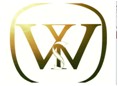 歡迎大家關注公眾號 商校百科 公眾號，接收最新，最快和最全：商學院新聞商學院項目介紹對比校友訪談申請和考試資料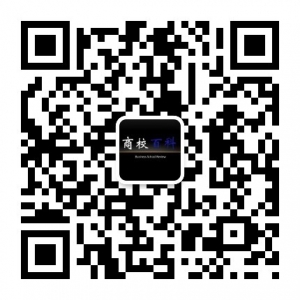 GMAT機經怎麼看：https://forum.chasedream.com/thread-1352768-1-1.html

1. ChaseDream 2021 MBA 申請／校友答疑／面試群：
https://forum.chasedream.com/thread-863011-1-1.html
2. 寫文書／面試／學校介紹寶典：
https://forum.chasedream.com/thread-1351509-1-1.html
3. 2021入學法國高商申請群：
https://forum.chasedream.com/thread-1351506-1-1.html
4. 2021 加拿大碩士申請群
https://forum.chasedream.com/thread-1369899-1-1.html
5. ChaseDream GMAT機經群：
https://forum.chasedream.com/thread-1369936-1-1.html
6.2021英國群：
https://forum.chasedream.com/thread-1370398-1-1.html1.	女权和俄罗斯杂志	42.	语系发展	53.	地球磁极	74.	Dust and atoms	105.	黑洞和星星	136.	南美栗鼠	147. Laser/油画分析技术	158.女性选举	179. Climate Mode	1910. 物理学与CHAOS	2011. 宇宙扩展Galaxy	2212. 法案妨碍消除种族隔离	2413. Residue Stress	2514. commonality	2715.	新法案	2817.棉花虫	3218. 香味和广告	3319. 物种引进	3620．美国企业内部投资	3921.	经济泡沫	4122. Job embeddedness	4223. RNA判定物种之间关系	4524.	Climate Mode	4725.	Alternative Therapy	4826.	游记	5027. 共振Resonance	5228.Global Cooling	5429. 兰花出现的早	5630. 温室效应和水蒸汽	6131. 玛雅文明	6232. investment income	6333. 早期照相技术	6534. doll实验	6635. hotel room	6836. 理论书	7037. 寄生虫	7238.	长脖子恐龙	7539.	企业废品回收	7740.	美国英国对待印第安人态度	7941.	biomark(s)	8142. 网页加载速度/网站Delay	8243. 女性地位 （高分题）	8444.	经济泡沫	8545.	脊椎鱼	8646.	超市价格战	8847.	美国女性陶瓷艺术家	9048. 声音和感受	9249.碳排放权	9350.	Piecemeal ads.竞争性广告	9551. 护士短缺	9652.纳米科技	9853. pluto密度	99女權和俄羅斯雜誌【主題思路】俄羅斯女性雜誌，提供了一個很好的女權觀察切入點。西方女性雜誌和俄羅斯女性雜誌的不同。前者比較傳統，而後者鼓勵女性關注政治，經濟，外出工作【結構】宣導：女性雜誌，要國際間對比研究。俄羅斯女性雜誌，提供了一個很好的女權觀察切入點對比：  但比較有些困難：1. 俄羅斯女性雜誌R不止面向女性，很難在西方國家找到合適的vehicle來對比。          2. another complexity is the time frame.  俄羅斯女性雜誌的獨特之處：西方女性雜誌傳統，鼓勵女性當家庭主婦            俄羅斯女性雜誌，包含更廣，傳統+政治經濟 – 鼓勵女性關注              政治，經濟，外出工作。  結論：綜上可以看出，研究這些女性雜誌不僅僅對歷史研究者有意義，對女權研究者也很重要 【段落大意】第一段：簡介講俄羅斯的女性雜誌相比其他雜誌，提供了很好的觀察很久前女權的切入點。第二段：研究者們研究女性雜誌，不能局限在一個國家，要國際間對比地去研究。舉例：一個Russian的女性雜誌R，研究它有兩個困難貌似是說這個R不僅僅面向女性，所以很難在western country 找到vehicle來跟它比？（這裡不確定） 2. another complexity is the time frame，  俄羅斯女性雜誌的獨特之處這是而西方女性雜誌則很傳統，鼓勵女性當家庭主婦。和其他西方女性雜誌不同，俄羅斯的女性雜誌不僅僅講一些傳統的內容，還包含範圍很多，包括政治，經濟，等等。俄羅斯的女性雜誌其實是鼓勵女性關注政治，經濟，外出工作的，【問題】1. 舉例：一個Russian的女性雜誌R，研究它有兩個困難（？）2. 貌似是說這個R不僅僅面向女性，所以很難在western country 找到vehicle來跟它比？語系發展【主題思路】亞群體語言語種繁多，覆蓋很廣，包含子語系源自臺灣【結構】關係圖：　　A語系---1. MP子語系—similar—植物稱謂一樣，涵蓋了所有A語系涵蓋的區域　　2. 子語系1——來自臺灣　　3. 子語系2——來自臺灣　　4. 子語系3——來自臺灣【段意】第一段：A語系總共有959/594/985種小語系，範圍遍佈1個地方到Hawaii。A語系有一個子語系sub叫MP/Austrilian，MP/AM一共有14種小語系，MP發展時間較晚(由於並沒有太長的時間讓不同的地方develop difference)，14種小語系之間差別很小，且MP/M涵蓋了所有A語系涵蓋的區域(一說M這個family包含大部分，除了9種)。第二段：語言MP/AM/M屬於語言A，語言A分四種（說的是A這個大語系裡面除了AM這個很牛的以外還有四個語系），另三種sub(合稱語言3 吧)語系是在臺灣發現的，並且傳播不是很廣泛/一說遍佈很廣。第三段：舉了個crop的例子(有題)說明AM和其他四個語系的區別。AM/M語系中的語言都沒什麼差別，對於很多農作物的叫法都是一樣的，但是其他四個語系裡面的差別就很大(一說剩下三種語言對CROP的叫法差別很大，說明這些農作物是在臺灣移民過來之後才有的)。【題目】1）語言3 內部很多關於crop的詞彙都一樣，說明其……。舉了個crop的例子(有題)說明AM和其他四個語系的區別。(有題)定位第三段2）作者同意以下哪個觀點？關於語言演變的是正確的　　我選的大意是“起源於同一語言的不同分支，隨著時間的變化會變得越來越不一樣。”　　我選的是起源一樣的小語系，隨著over time會越來越不同3）文章的主旨是：描述了the differences of PXXX語言的不同分支。我選了闡述M這個小語系和其他三個小語系之間的關係，我選的是講了起源和傳播4）關於這個語系說法正確的是 我選了A. originated from Taiwan 是最短的，但是BCDE讀完都不對5）問到最後這種語系，我選答案好像是從taiwan傳到印尼。6）如果某種語言跟臺灣話不同的話，那應該是因為跟移民到臺灣的時間先後有關。(這裡有題) 定位第三段7) MP發展時間較晚(由於並沒有太長的時間讓不同的地方develop difference)，14種小語系之間差別很小(有題，問MP/AM中的語言)定位第一段8）M的其他三個sub遍佈很廣，但是有相同，當中提到了taiwan(這裡有考題) 定位第二段【備註】重點是搞清各種亞語種之間的關係。某個語言下面的語種很多，有兩個很長的專有名詞，一個PXXXX一個MXXXX，然後他們是有某種關係吧，弄懂這個很重要地球磁極【主題思路】介紹地球磁極領域的發展歷史【結構】1.	之前的理論2.	1960年提出的reversal理論3.	解釋reversal理論【段落大意】第一段地球磁場的一些背景，說如果按這種趨勢發展下去兩極的啥啥會vanish，所以學者普遍認為（這裡有一種解釋），但是另一種解釋還是有可能exists，這種解釋就是reversal。第二段reversal理論的發展歷史。說學者的研究是要著眼於一個paly theory（咋拼忘了），然後直到1906年某個B學者提出了reversal理論，然後直到1960年被發表出來。在經歷了長達5個世紀的爭論之後，這個reversal理論現如今成為了一切磁極研究的基礎。第三段這個人是如何證實的，後來又說他的方法有缺陷（原文是98% stable while 2% unstable）【題目】1.第一段主要講了什麼？2.這篇文章接下來要講什麼？3.在1960年前科學家普遍認為什麼？【疑似原文】（感謝Billy）Ancient Magnetic Reversals: Clues to the GeodynamoIs the earth headed for a reversal of its magnetic field? No one can answer this question yet, but rocks magnetized by ancient fields offer clues to the underlying reversal mechanism in the earth's coreBy Kenneth A. HoffmanFor well over a century geophysicists have observed a steady and significant weakening in the strength of the earth's magnetic field. Indeed, if this trend were to continue at the present rate, the field would vanish altogether in a mere 1,500 years. Most investigators are inclined to think that the decay is merely an aspect of the restlessness inherent in the field and that the field will recover its strength. Yet one cannot dismiss out of hand the possibility that the weakening portends a phenomenon that has recurred throughout geologic time: the reversal of the geomagnetic field. Which of these two scenarios is correct? The answer lies concealed 3,000 kilometers below the earth's surface within the outer core, a slowly churning mass of molten metal sandwiched between the mantle of the earth and the solid inner core. It is now generally accepted that the earth's magnetic field is generated by the motion of free electrons in the convecting outer core. This theory supposes the core behaves like a self-sustaining dynamo, a device that converts mechanical energy into magnetic energy. In the geodynamo the earth's rotation, along with gravitational and thermodynamic effects in and around the core, drives the fluid motions that produce the magnetic field.Although the basic principles of dynamo action are well established, geophysicists do not yet understand the thermodynamics, fluid mechanics and electrical properties of the earth's interior well enough to construct a universally accepted model of the geodynamo. Yet its workings can be glimpsed indirectly by observing the present-day field. These measurements yield many details of the short-term behavior of the field, such as its shape and "secular variation," or ordinary fluctuation. To study the activity of the dynamo over aeons one must turn to the paleomagnetic record―the ancient magnetism frozen into rocks from the time of their formation.Indeed, paleomagnetic evidence led to the first proposal that the earth's field has reversed itself, put forward in 1906 by the French physicist Bernard Brunhes. Brunhes was intrigued by the discovery of rocks that were magnetically oriented in the direction opposite to the earth's field. His startling suggestion was furiously debated for more than five decades. It was not until the early 1960's, at about the time J. S. B. Van Zijl and his colleagues published the first detailed study of a paleomagnetically recorded field reversal in lavas from South Africa, that the idea was accepted by the scientific community at large. Today it is a fundamental tenet of geophysics that the earth's magnetic field can exist in either of two polarity states: a "normal" state, in which north-seeking compass needles point to the geographic north, and a "reverse" state, in which they point to the geographic south.In the 1960's studies of radiometrically dated lavas yielded a consistent log of past polarity changes, including no fewer than nine major reversals in the past 3.6 million years, the most recent of which occurred 730,000 years ago. The time scale of polarity transitions has since been extended back nearly 170 million years. Paleomagnetic records show that the geomagnetic field does not reverse instantaneously from one polarity state to the other. Rather, the process involves a transition period that typically spans a few thousand years. Hence for perhaps 98 percent of the time the field is stable and its shape is well understood. But for the remaining 2 percent of the time the field is unstable and its shape is not obvious. The foremost task for geophysicists in my field has been to chronicle the behavior of the reversing field―its shifting shape and fluctuatDustandatoms【主題思路】科學家對於一個現象的介紹【結構】第一段：背景與發現研究背景： dust VS atoms比較得差異：dust分佈廣，更thinly，是spread, without uniformity發現： dust使觀測到的星星比實際更暗紅發現得結論： dust才是影響星系亮度的原因推測原因：dust影響星發光，使之波長移動T天文學家研究：確定了dust大小（在紅色波和藍色波之間）第二段：解釋研究T研究發現：dust容易吸收blue光不吸紅光，而red光到達了地球。解釋研究原因：因紅藍波長不同。所以推測dust大小和blue光的波長一樣舉例：石頭扔進大海不會影響波浪（因為海浪的wavelength太大了）【段落大意】第一段：太空中有兩種星雲，一種是氣態組成（atom of gas）,一種是石頭的（stone）石頭的更分散（sparse），氣態更稠密（dense）。（注，此處有題，就是問兩種星雲特性比較）observer發現宇宙中星體與星體之間除了氣體原子(atom of gas)組成的星雲之外，其實裡面還有particle，形成的dust grains。dust比atoms更thinly，它們分散在宇宙裡，比起相對集中的星雲更分散without uniformity（考了一道對比題）。有些星球發出的光必須穿過大量的這些隕石before they reach the earth。有個宇航員R說因為這些particle導致從地球上看天空會比較dimmer和暗紅。因為這些dust會影響星星發出來的光，它會使星星的光的波長移動。T天文學家通過觀測，提供了方法可以估測dust grains的size。比如，紅光的波動被shift，那dust的大小就和紅光波長差不多，如果是藍光的波長被shift，那大小就和藍光的波長差不多。（大概是說科學家觀測到星星通過某太空某處dust以後發生紅移，就推斷說那個地方dust的size應該在紅色波和藍色波之間等等。）第二段：具體說科學家Tumbler通過觀察得出的估測原理。科學家說遠處星體發出的光是有不同波長的，紅色光的波長較長，藍色光的波長較短，更容易穿過interstellar space來到地球。說blue光線容易被這些particle影響，red光不太容易被影響，導致人們看到的光線red居多。波長較長的光不受宇宙中顆粒的影響，就如同大海中的波浪，如果海浪的wavelength大，遇到很小的礁石，並不會改變其原來的波動。(有題)而由於到達地球的藍色光（短波）較少，根據人們接受到星體light，分析不同波長的情況，從而估測出宇宙中的dust grains的size與藍色光的波長差不多，因為這樣才會阻擋大量的紅色光到達地球。 【題目】1）主旨題選項有：（1）提出2個hypothesis（2）不同科學家的解釋（文章就提了一個科學家，所以錯） （3）關於disputed問題（4）detail開頭的那個 反正就是在講一個具體的研究，就是選那個說一個科學家的研究成果的就好  (考古V40狗主)（5）explain..吧（考古710狗主選擇）2）第一段對比題，那個原子的情況是什麼樣的/問atoms的特性。V1 dust要比atoms更加thinly dispersed in the universeV2 我選那個原子更加聚集，並不像灰塵一樣是散佈的。V3我選了他們和dust相比可能要dense一些。760狗主解釋：糾結了半天，覺得好像答案都不太對，大家定位在首段，認真讀一下，尤其是正確理解dust的定語，再形成比較！3）那個天文學家研究Dust時發現了什麼V1這種粒子會使我們在地球上觀測到的星星比實際的暗而且紅。4）科學家如何知道石頭星雲的特性/科學家通過什麼來得出那些隕石層厚度的資訊的?選項有：（1）通過在地球上對光線的觀察和分析（考古760狗主選擇）/此人經過比較，發現從星星的光線穿過dust，到達地球時候，這時候看到的該星星顯得亮度減弱，而且顯得偏紅。（2）通過觀察星星（3）選項是比較certain stars的實際（還是原狀什麼的）（4）the appearance of the star. 定位在原文第一段末。原文中是動詞appear。（參考答案）（考古兩個V40）5）舉大海波浪的例子是什麼目的 (本月試題)V1 analoguous （參考答案）本月740狗主同V1：選的類比說明考古解釋同V1：做一個類比make analogy（考古740），說明dust的大小影響光線的吸收/ocean wave遇到比自己小的石頭，就不會被干擾，所以紅色波長遇到比自己小的dust，也會不受干擾的過去/我選的是類比，正面支持作者的某個觀點6）問第二段的作用7）邏輯結構題類似in order to【參考文章】The nongaseous interstellar matter exists in the form of tiny solid particles called interstellar grains or dust. The grains are believed to be elongated in shape, and aligned with the magnetic field; they are believed to contain graphite or silicate material as well as polycyclic aromatic hydrocarbons. The clouds obscure the view of the galaxy in certain directions, particularly in the direction of the galactic center. They polarize and selectively scatter the starlight passing through them; blue light is scattered more than red light so that stars partially obscured by interstellar matter appear redder than their true color. Since the distances and intrinsic luminosities of many stars are estimated from analysis of their spectra, this effect, called interstellar reddening, has been responsible for errors in calculating the distances and luminosities of these stars.Dust exists in diffuse form throughout the interstellar medium. In this diffuse form each dust grain typically occupies the volume of a cube the length of a football field on each side (one million cubic meters). We detect this diffuse interstellar dust by the extinction and reddening of starlight. The dust grains block starlight, creating extinction, and they also preferentially block blue light over red light, causing reddening. Stars therefore appear redder in color than they otherwise would. This extinction and reddening is similar to the effect that makes sunsets red, especially over a smoggy city.We can see dust grains more directly in dense regions, that is, in interstellar clouds. Two types of clouds showing the effects of dust are dark clouds and reflection nebulae. We see dark clouds by their effect on background stars. They block the light from stars behind the cloud, so we see a region of the sky with very few stars. Reflection nebulae are dust clouds located near a star or stars. They shine with reflected light from the nearby stars, and are blue in color because the grains selectively reflect blue light有一段幫助理解文章的寂靜保留了下來可見光光譜（紅橙黃綠藍靛紫），從藍光到紅光，波長依次增加，波長範圍約350nm-800nm。由於作者舉了個“大海”的例子，把光的波動性和粒子性給揉到一起了。我們可以把大海理解成“一堆波浪”的組合，再想簡單點兒，大海就七條線兒，紅橙黃綠藍靛紫七條線兒，紅線波長最大，就想像成曲線，藍線波長最小，直接推到極限，想像成直線。此時，一個石頭擋在大海的必經之路上，藍線咣當一下就被擋住了（不論是吸收，衍射，反射還是散射，反正是被擋住了。）紅線繞過去了。於是我們看到就是發紅的“大海”了。黑洞和星星【主題思路】講黑洞和star的關係（galaxy和black hole）【段意】第一段：最新的天文望遠鏡探測結果以及其他發現使天文學家相信黑洞與銀河系的起源有密切聯繫（其中一題）。天文學家認為銀河系的形成可能有兩種Model：一是Inside-out Model，一些天體先形成，然後不斷凝結出現了銀河系當中的黑洞；二是Outside-in Model，黑洞先形成，而後才有其他星體。（出題：兩種情況的區別是黑洞與其他星體的形成先後）因為在一個重力體系裡 最重最稠密的東西應該是先形成的。然後說有個叫Richstone的人同意第二種方法，因為他認為galaxy怎麼樣怎麼樣balabala。第二段：為了支持他的看法，他提出quasar很可能證明第二種情況，因為quasar需要依靠黑洞吸取能量（出題），而quasar在銀河系起源之初就形成了。說這個東西要從黑洞中汲取能量才能形成是什麼的，然後呢這個東西又比旁邊的star先形成。總之就是黑洞比quasar這個東西重、稠密，而quasar這個東西比star重、稠密，所以黑洞先于star形成，從而證明了他的觀點。有證據說黑洞裡有大量的誇克——解釋誇克是能量來源（有題）。【題目】Q1. 主旨題說2各理論支持一個Q2. 發現新證據之前大家認為？黑洞在銀河系形成中不起什麼 roleQ3. 兩種model的差異性: WHETHER黑洞形成的先Q4. Hilight 黃色部分，問下面緊接著的一句話的作用，in order to證明他自己的關於galaxy的假設是正確的Q5. 問q怎麼怎麼滴的  黑洞是q的power resource之類的Q6. 誇克的作用?南美栗鼠【主題思路】南美動物是從那裡遷徙而來的【結構】觀點對比型觀點 1:科學家認為南美動物是從北美遷移 觀點 2:另一些科學家認為是從非洲遷移 論證 2:洋流和火山噴發等因素影響動物遷移【段落大意】第一段：(觀點 1:科學家認為南美動物是從北美遷移) 科學家認為南美栗鼠(chinchilla)等一些動物是從北美遷移到南美的。第二段：(觀點 2:另一些科學家認為是從非洲遷移) 另一些科學家就質疑了，說南美的動物的上頜磨牙(upper molar)和北美的動物的上頜磨牙 數量不一樣。然後，科學家還跟非洲的動物對比了一下，結果發現，有可能是非洲遷移過 去的。第三段：(論證 2:洋流和火山噴發等因素影響動物遷移)因為當時南大西洋(south ocean Atlantic)很窄，再加上有一些西向的洋流(current)有助於動物遷移(crossing)。如此之外，火山噴發等因素也可以影響動物的遷【參考文章】https://www.livescience.com/16498-rodents-south-america.html7. Laser/油畫分析技術
【主題思路】
一個鐳射儀技術（已有），因為能氣化超薄(0.001mm = =）的畫，所以能夠在不傷畫的情況下分析各種畫的材料年份什麼的。比如一幅畫作者可能不是一次性畫完的，畫一半停筆又過十年再畫，這時候這個鐳射技術就能通過分析這幅畫的不同位置，看出這些顏料或者年代的不同。或者鑒別一幅畫是否偽造, etc.

【文章結構】
傳統方法及弊端：以前有個鑒定古畫的方法是通過研究pigment的composition來判斷，但這個方法會破壞這幅畫
引進新技術：現在有個新技術，是通過光波來分析pigment裡的分子，說了他的原理 說最近科學家都用一個新型的laser，叫LSDM的儀器，掃描oil painting具體講了它儀器構造吧 
新技術的好處 這個儀器特別好，用途廣，可見鑒別pigment和canvas啊，可以看出forge 可以知道artisist的technique at difference place

【段落大意】
第一段：
保護研究繪畫藝術品的年代，可以通過研究繪畫作品上的色澤，以前的辦法是用化學方法，會破壞畫作本身。
第二段：
科學家XX研究出一個新方法，通過給繪畫作品加熱，用聲波檢測繪畫作品上顏色分子的反應，來判斷畫作的年代真偽。這個方式是借鑒了YY以前的科學發現。1880年有個誰根據某年誰提出的微波原理發明了個用微波檢測畫的成分的方法，描述了這個人發現的原理是不同的物質在接受微波照射的時候，會出現不同的聲波，就是說從畫上面取一小塊（有考題，問的是微波的和其他檢測方法不同的地方），然後拿去加熱，然後不同的成分搞出來的微波是不一樣滴
第三段：
科學家們都推崇這個新方法，不僅不會用化學的方法干預使其出現化學反應，因為第一加熱不會毀壞畫作，其次，而且由於不會對取得樣本造成損壞，以後還可以反復用樣本做研究，如果畫作不被研究和折騰，也不利於畫作的保存。微波的新用法又來了它可以通過檢測畫的成分讓藝術館找到更加好的儲藏的方法。

【問題】
1）為什麼提到forge，定位第三段
2）可以知道artisist的technique at difference place（對於這些用途考了一道題，問except）定位第三段
3） 主旨題（LZ當時給糾結死了，一個選項說POTENTIAL USAGE OF THE NEW TECH，）（v39） 4）（v35）與傳統的chemical processing 相比，有什麼優點是不會有ill effect 5）（v40）問了我第二段中關於Bell這個人哪個是正確的，樓主貌似選了discovery什麼什麼的。。。 6）問黃色部分這個人發現的原理是什麼？ 7）（740）問關於pigments 哪個對：選被laser掃過能被分辨出來還是什麼的（有laser的） 8）（740）問有個科學家的研究（微波原理）的作用:(PAIR) spectroscopy base on 這個科學家的研究。 9） （740）問第三段和第二段關係：選的reseacher關於第二段work的recepion還是application。有干擾項，好像說theory，但第二段並不是一個theory 而是一個方法8.女性選舉【主題思路】討論的是婦女在政治上扮演的角色與其社會地位的問題，說女人沒有選舉權的時候反而能夠影響立法,因為有某組織不受政策限制,可以活動.後來女人有選舉權了, 就覺得很多活動unnecessary了所以反而政治影響力下降了.【結構】提出普遍觀點：某歷史時期婦女沒有選舉權，女性沒有政治影響力反駁並解釋：事實相反, 因為沒有選舉權，婦女組織不傾向任何政黨，保持中立/獨立，因而發揮了作用例證：1920年後某法案renew, 婦女對那些反對女性權益的法條意見並不統一，導致女性投票和男性一樣【段落大意】第一段：講一群婦女反對選舉權1920年前女性沒有投票權，但是有個什麼組織，可以讓女性的力量聯合起來，通過改變policy影響社會。一直以來大家對某個學派anti-feminist的誤會。對於那些“反對女性該有投票權suffrage的人”（該學派），人們普遍以為（老觀點）這個學派反對婦女選舉權，認為這個學派是認為“女性應該domestic，待在家裡做家務”。 類似於維多利亞時代的舊觀念Victorian ideology）。最後一句轉折，說其實不是大家想的這樣，從某個journal可以發現他們並不是這樣想（新觀點）。第二段：列了個人，說這個人對婦女反對選舉權的看法。具體解釋。這個學派的一個雜誌中，某兩個作者（一說是某個作者M）其實是urge women for their rights。他們其實是認為婦女不想有投票權是因為有些女性不想獲得選舉權，她們認為一旦獲得選舉權就勢必要倒向某個政黨，從而失去寶貴的中立性，進而影響自己在社會活動activity中的作用。 他們的觀點其實是——婦女越是獨立于政治選舉權，越能夠借助中立的活動來爭取自己的權利【題目】1）人們認為anti-feminist對女性是怎麼想的？開頭就是many scholars 認為“那些反對婦女有選舉權的人”是定位第一段2）原文提到了有一個s開頭的人的某篇著作，問這個s的人最支持什麼？writer S的觀點是什麼？我選的好像是 effectiveness of 婦女的投票？ is enhanced by 婦女的disinterestedness？ 反正就是公正的意思，a選項是迷惑選項，也是enhance，好像是賦予投票權提高了她們什麼權力來著。3） 這個學派的一個雜誌中，某兩個作者其實是urge women for their rights。他們其實是認為婦女不想有投票權是因為有些女性不想獲得選舉權，她們認為一旦獲得選舉權就勢必要倒向某個政黨，從而失去寶貴的中立性，進而影響自己在社會活動中的作用。（考點）定位第二段4）National Congress of Mother enable women to do what？關於婦女沒有選舉權之前的那個組織的；問National Congress of Mother那些組織為什麼有影響力，定位第一段我選了一個類似利用婦女們影響政府，其它選項有支援爭取選舉權的movement；支援那個兒童法案的成功還有一個選項也是影響有officers什麼的。我選了那個組織沒有political affiliation選了他們比較中立那個選項。5）後來女性有了選舉權，反而沒辦法發揮作用了，因為會受到什麼影響（有兩次詞的高亮，問作用）定位第二段6）講的是女性的地位在某段時間裡本來大家以為很弱，其實那段時間急速增長，發展的特別好（文章的主旨就是舉例論證這件事）。9.Climate Mode【主題思路】科學家運用了了一種model來預測天氣；是講土地釋放二氧化碳的，科學家做實驗發現原本的假設有可能錯誤，原本假設認為植物生長的越快，土地就越容易吸收二氧化碳【文章結構】觀點：植物生長的越快，土地就越容易吸收二氧化碳實驗：解釋反駁原因；【段落大意】第一段：傳統觀點認為植物生長的越快，土地就越容易吸收二氧化碳；講一般認為植物吸收二氧化碳並固定在根裡，那植物吸收越多的二氧化碳，那土壤裡的二氧化碳會越多，然後一組科學家開始做實驗，發現植物大量吸收二氧化碳的同時土壤也釋放出更多的二氧化碳。第二段：反駁觀點；講科學家開始研究這個現象，原因是有一種fungi，他們會降解已經固定在植物根部的碳，然後以二氧化碳的形式在釋放出去，這也就解釋了第一段的原因。然後科學家說，這個現在有助於解釋溫室效應的機制神馬的。【問題】只有其中有一題是講科學家做實驗主要關心什麽?考慮了很久，都不太對，最後選了soli如何吸收cd，現在想來覺得不對。2）還有一題是主旨，選擇質疑原來climate change模型的假設條件。3）第二段的作用是啥10.物理學與CHAOS【主題思路】介紹物理學中的Chaos【結構】CHAOS的起源（fluid 的movement的不確定性）→ CHAOS的發展和進步（M的工作）→ CHAOS至今的情況（很多不同的方程在chaos 中有相同的相位）→展望了未來【段落大意】第一段：CHAOS的起源先說chaos起源，用的是nonlinear 公式，這個是研究physical是說物體的存在形態之類的吧，chaos指的是，一個東東一會很穩定（fluctuate）一會 disorder，想研究為啥這樣，這樣就和後面說transition裡面液態氣態fluid transition聯繫起來了。說宇宙之間物質不同形態之間的transition，提到了臨界溫度，後來引到了物質怎麼樣到混沌狀態的討論。同時科學家也在努力用數學公式證明他們的猜測。第二段：CHAOS的發展和進步（M的工作）有一個諾貝爾獲得者M研究出的一個什麼數學公式，說Transition--大概意思是液體氣體到某個溫度就沒差異了，這個人是central of 數學公式證明階段，可以應用到chaos的研究中，然後帶來了chaos研究的新進步。我理解的是M代表了用數學公式證明物質轉化到chaos這個階段的最高成就。（記得有一題的一個選項說“在M之前是沒有人用數學公式來 證明的”，應該是錯的）。接下來詳細闡述了怎麼證明的過程，挺多術語。（這裡有個細節題，但很容易找到），段末說這個transition的理論可能對解釋chaos有關。第三段：CHAOS現在的情況：科學家有又用了其他的方法證明CHAOS有一些形式。是結合這個transition研究chaos，講chaos有幾種狀態，從一種階段進入另外一種階段（比如氣態到液態）的臨界點還沒有研究出來，發現需要尋找新的factor，但是都沒有，很多equation 的變數都一樣，，科學家又用了其他的方法 （可能和數學的方法並用吧，不太肯定）證明了chaos有a few forms。最後說雖然現在已經有了很多方法和手段來研究這個問題，但是目前研究出的東西還遠遠未達到科學家們的預期（現在對這個chaos的研究都是theory階段，還沒有apply到practical這樣子）【題目】1. 文章主旨有chronic一項，chaos一時間為主線至今的介紹，確定介紹一東西然後說其現在研究狀態2. 第二題問作者最suggest什麼的我選了可以讓chaos到practical 的階段3. Fluid的movement的不確定性。4. 下麵哪個是對的A是nonlinear的那一項（但是很糾結）。B是 the model use11. 宇宙擴展Galaxy【主題思路】理論：宇宙是向外擴張的;實驗：2個實驗證明宇宙是擴張的觀點;射線的rate測試出距離;最後補充結論：但是東西逃逸不出去後，就又回到了奇點，回到了Big Bang;【文章結構】理論：宇宙是變化的不是固定不變的；實驗：兩個實驗證明觀點正確性；【段落大意】第一段：宇宙是變化的，不是固定不變;是講在1920年，發現了一個理論，好像是galaxies是不斷變大的，舉了個例子，就像是蛋糕裡面的麵粉發酵一樣。然後又說道這個發現就證明了著名的Copernicus theory關於galaxies是static是錯誤的;第二段：實驗證明宇宙是變化的觀點;兩位 仁兄S和M通過實驗發現了red shift，然後spectral line，怎麼怎麼的，沒怎麼看懂;第三段：1930年後的同樣方法證明觀點;是講在1930年後，又發現了Huber Law，什麼velocity equal to什麼的，證明galaxies locomotion是uniform的第三段講1930s科學家又拿這方法研究了偏遠一點的galaxy 好像也是這麼個結論，中間提到發現遠離rate好像等於什麼*distance，第四段暫時想不起來了。。。。【問題】1）作者提到Copernicus theory的目的是什麼：宇宙是向外擴張的;2）作者提到spectral line是為了證明什麼射線rate和距離的關係;【維琪補充材料】In 1929 Edwin Hubble, working at the Carnegie Observatories in Pasadena, California, measured the redshifts of a number of distant galaxies. He also measured their relative distances by measuring the apparent brightness of a class of variable stars called Cepheids in each galaxy. When he plotted redshift against relative distance, he found that the redshift of distant galaxies increased as a linear function of their distance. The only explanation for this observation is that the universe was expanding.In physics (especially astrophysics), redshift happens when light seen coming from an object that is moving away is proportionally increased in wavelength, or shifted to the red end of the spectrum. More generally, where an observer detects electromagnetic radiation outside the visible spectrum, "redder" amounts to a technical shorthand for "increase in electromagnetic wavelength" — which also implies lower frequency and photon energy in accord with, respectively, the wave and quantum theories of light.紅移在物理學和天文學領域，指物體的電磁輻射由於某種原因波長增加的現象，在可見光波段，表現為光譜的譜線朝紅端移動了一段距離，即波長變長、頻率降低。紅移的現象目前多用於天體的移動及規律的預測上。Meanwhile, other physicists and mathematicians working on Einstein's theory of gravity discovered the equations had some solutions that described an expanding universe. In these solutions, the light coming from distant objects would be redshifted as it traveled through the expanding universe. The redshift would increase with increasing distance to the object.Once scientists understood that the universe was expanding, they immediately realized that it would have been smaller in the past. At some point in the past, the entire universe would have been a single point. This point, later called the big bang, was the beginning of the universe as we understand it today.The expanding universe is finite in both time and space. The reason that the universe did not collapse, as Newton's and Einstein's equations said it might, is that it had been expanding from the moment of its creation. The universe is in a constant state of change. The expanding universe, a new idea based on modern physics, laid to rest the paradoxes that troubled astronomers from ancient times until the early 20th Century.12.法案妨礙消除種族隔離【主題思路】美國supreme court之前把學校desegregation的任務授權給local court和local schools, 因為supreme覺得這樣更flexible但事與願違【結構】論點說明型由法案及其目的，轉折引出論點舉例證明並分析該論點   原因  1. Local對desegregation 理解不一樣         2. 因為沒有一個hard rule 所以推行的特別慢。結論：如果supreme court主導的話會好很多【段落大意】第一段：美國最高法院提出了一個法案，意在減少學校教育中的種族隔離。但因忽視了一個相關社會學研究，該法案其實是失敗的。（注意該研究和法案失敗的邏輯關係，推測是因忽視研究而失敗，） 第二段：具體舉例分析該法案的失敗之處。有兩個原因 1. Local對desegregation 理解不一樣 2. 因為沒有一個hard rule 所以推行的特別慢。如果沒有這個法案，可能早10年就能消除種族隔離了。如果supreme court主導的話也會好很多【問題】1）  主旨題：方向預測：提出觀點，否定法案達到了其預期目標，並舉例說明該法案的失敗之處。2）  最後一句話高亮，問這句話的作用 參考答案：說明了這個法案的後果(這個法案的 consequence) A. 文章引用相關社會學研究的目的 定位：第一段（study提示可以如何改進Policy）3）作者建議學校領導什麼來的 4）Policy中有一句話有問題.(用引號括起來的, 有題) 5）引用大牛study的目的 6）有問題那句話的後果 7）study提示可以如何改進Policy  8）問是什麼造成了confuse 9）court沒有注意到，在許多學校以前不推行有不同的原因（印象是考點）13.Residue Stress【主題思路】關於對於stress的new measurement的研究。為了探討和measure人類對於stress的身體反應，科學家採用另外一種類似測量彈簧彈性的new method來improve原先traditional measurement method的weakness。【結構】現象：人們產生STRESS的現象及機理傳統計量方法：目前關於stress 的計量方法的不足（推斷）新的計量stress的方法（直接）【段意】一種stress，人們覺得這種stress太高就不好，因此科學家就想辦法怎麼不要使他升高。突然轉折。。。說有一點的stress會使人怎麼怎麼好，可以用在treatment裡面第一段：The average person is likely to feel mildly alarmed on being told that dental fillings contain locked-in stresses. We all have a somewhat hazy不清楚的 understanding that stress leads to fracture and can vaguely recall dramatic instances of stress-related failures. Thus we are likely to feel that all material stresses are without redeeming挽回的 value and should, if possible, be eliminated.第二段：講了目前關於stress的方法和不足A truer picture of the behavior of materials is both more complicated and more interesting. It turns out that itis difficult to work a rigid material without introducing permanent internal stresses. Most common manufacturing operations, such as turning, grinding, and peening, can set up internal stresses, and many familiar objects are subject to them, including dental fillings, computer chips, and pipelines. But these residual stresses can be beneficial as well as harmful. Indeed, manufacturers sometimes go to great lengths to introduce them. Many stress-related effects and recipes for obtaining them have long been known to artisans. What is new is the ability to measure the stress fields directly rather than inferring their nature from warpage and breakage. Several trends in engineering design make this analytical competence important.第三段：講了三種新的關於stress的方法One of the trends is the proliferation of nontraditional materials. The best way to work a sword or to coil繞成圈 a spring彈簧 may be known, but no comparable body of lore知識 exists for ceramic transducers陶瓷轉換器 or semiconductor wafers半導體晶片 or composite airfoils複合材料機翼. A second trend is the trimming of safety margins修正安全邊際. Bridges and other load-bearing structures have traditionally been built with large safety factors, but the lavish過分給予的,大量生產的 use of materials required by this practice is increasingly uneconomic（原文在這裡有改動，給了一些比較具體的數字）; in the case of objects that must be lofted高高地升到空中 into space, a large safety factor is totally impractical. A third trend is the reduction in scale of many engineered systems. Residual stresses play a much more important role in the microscopic metal微觀金屬 interconnects on the surface of a chip缺口 than they do in a thick electrical cable電纜.【題目】1）提到author會support哪個觀點，選項有關於nontraditional的，résiduel stress的引進方法，這一些細節有些在最後一段講它應用的趨勢2）Which of the follow is a benefit of the improved measurement?  A) Allow structures to be built more economically.   B)3）Which of the following about residual stress is supported by the argument? A) Dental filling is beneficial B) 忘了4）What does the “analytical competence” refer to?  A) The ability to measure the stress field. B) The ability to infer from warpage and breakage.【生詞】residual stress：殘餘應力dental filling：牙齒填充物，填充蛀牙的材料peening：錘打（金屬表面）artisan：工匠lore: 學問、知識、傳說warpage是warp的名詞：翹曲、扭曲breakage是break的名詞：斷裂14.commonality【主題思路】介紹了Commonality是啥【結構】通常Commonality是啥 → 特殊情況【段落大意】P1：工廠採用大規模生產會降低成本，提到了飛機製造公司 可以全球飛機一個樣 但是由於特別定制的出現 工廠需要開闢新的生產線專門伺候這些特殊定制的東西 就會增加成本。然後提到了commonality，大概就是大批量低成本的意思。But, commonality不是在所有的時候都適用的。 P2：但是現在隨著consumer需求多樣化，市場競爭激烈。說由於現在對全球各個市場的瞭解逐漸增加 特別定制的比例也越來越高 因為各地人們對產品的喜好啊需求啊都不一樣 所以特殊定制的範圍也越來越廣 而且很多小零件都需要特別定制 效果累計起來就會有非常大的產品差異 還提到特殊定制會遇到很多 risks 導致成本上升 比如一個產品工程圖翻來覆去的改 三分之二屏。提到一個概念--divergence（個人理解文章就是說大批量生產與定制生產）。舉例航空公司，一般航空公司想要賺錢啊於是增加載客量、增加班次啊什麼的，但是使用者更注重的是服務如何如何啊。然後又說divergence的優勢吧好像，如果你一口氣往市場上投放很多相同的商品呢，商品價值會很快下降，最後公司的盈利降低（大概這個意思）【題目】1） 問的是以下哪種情況用commonality的公司會比不用commonality的公司盈利更多／profit更大（或者相反，具體看題）2） 高亮risk問指什麼，定位原文最後一段，risk那句話有說，我選的是對於new products用commonality使得新產品太多超過了市場能一下子接受的範圍。3） 好像也是給情況讓判斷的新法案【主題思路】說政府推行了一個新的法案[類似女權]，限制女性工作時長來保護女性雇員不會被過分壓榨。feminists覺得這個做法會讓企業裁掉女性員工，代表males的一個組織也覺得這個act對女性不利。但作者通過事實分析，1.很多企業根本不care這個法案；2.在某些州反而女性雇傭比例變高了。【結構】現象：美國政府出臺法律，限制女性工作時長社會共識：男權女權均認為此法律影響女性就業作者態度：該法律沒有影響女性就業【段落大意】第一段：男權女權均認為此法律影響女性就業男權和女權組織對於規定了女性工作時長法律的認識：影響女性就業因為女性的特點，為了保證女孩子能夠在家裡的時間多一點，照看孩子，做家務。美國出臺了一部法律，規定了女性工作的最高時長，大部分的觀點認為這對女性當然是有利的，但是你不會想到，有一個男權組織暗自竊喜。這些男人認為法律對女性工作限制的那些看似保護性的條款實際上限制了她們了工作機會，基於此這些男權組織非常支援該法律。後來出現了一個女權組織，她們也開始認清了法律最終將會對女性權利產生負面影響，那就是限制了她們可能的工作機會。第二段：作者反駁，認為沒有影響女性就業作者做了反轉，作者認為該法律沒有產生上述可能給女性帶來的消極影響，不管是男權還是女權組織對於這個問題沒有認識到位。（男權組織和女權組織基於對該法律產生消極影響的相同認識，男權組織支援，女權組織反對）作者認為這部法律沒有影響女性就業，理由基於兩點：1）實施該部法律的幾個州，經過調查發現，女性的就業比例反而是上升的，2）其實這部法律並沒有引起企業單位的重視，他們根本就不可能基於這部法律就對女性同胞痛加限制。【題目】1）文章主旨，我選的是介紹了關於美國出臺一部法律不同學者之間觀點，以及對這部法律的實際影響做了評估2）關於男權組織和女權組織文章表明了什麼基於對該法律可能產生影響的相同認識（similar，關鍵字）3）問男權組織和女權組織的共同點那題確定是男權組織和女權組織對法律的認識相同，男權組織支援法律女權組織反對法律，好像選E4）有一題考male worker的觀點，我選的男女性都認為會導致雇傭男的開除女工那個A（V41) ：我記得答案是說：男女性都覺得會導致開除女的而雇用男的但出於不同的出發點文中說男的覺得這樣對男的好，因為多工作機會但女的不覺得好，因為剝奪權利。16.北美非洲恐龍
【主題思路】
一個地方的兩個恐龍化石，恐龍在北美和非洲的考古發現 - 應該是環境好食物充足所以地方小也有兩個物種在北美。

【文章結構】
給出現象，提出疑問：在一個L的地區南北有兩種不一樣的大恐龍。科學家覺得這個很奇怪因為恐龍這麼大，而L的地方很小，所以恐龍會經常跑動。而導致不同物種的原因多是因為地理位置的隔離，環境的不同，所以很奇怪為什麼這麼小的地方確有兩種大恐龍。
給了一些猜想，並且和非洲的大型mammals進行對比，說非洲那些mammals都occupy很大的地方，儘管他們還沒有L的恐龍大呢。Africa例子：比L大也只容納了16種食草的，何況食肉的需要比食草的更多的能量
猜想的原因大概有 1)兩種恐龍其實是近親，並不是兩個物種 2） 這些出土的化石證據雖然說是有兩種恐龍，但是也許他們是不同時期的
反駁以上，給出證據：因為根據age測算是一個時間的
提出新的設想：可能由於環境原因、地勢之類的有更多植物、食物

【段落大意】
第一段：
很多年前，有個地方有兩種恐龍。北美洲多少多少年前不叫北美，叫L(Lameria之類的），然後L這個地方又分成南L和北L，科學家發現吧，南邊出土的化石跟北面出土的化石雖然都是大恐龍化石，但是這倆不是一個種啊，Why？
第二段：
個人跳出來說有一種可能就是南北氣候不一樣，所以他倆不一樣，不是一家的。然後這個被否了，說這個地方有兩種恐龍是不合理的。因為這個地方很小，不夠這麼多恐龍活動。還舉了個例子，說某時期某地方有比這個地方少而且體型小的恐龍，說明這個地方不夠住這麼多大恐龍。又一個人說氣候不一樣肯定不是原因，因為這種大恐龍因為個子太大了所以捕食range範圍很廣，而L又很小，所以他肯定會跑來跑去的，即使再不一樣那他也能遷徙啊。
第三段：
Some skeptics say科學家開始說了，說可能以前是搞錯了，現在有兩種解釋：（1）這兩種恐龍不是一個時期；（2）這些根本就是一種恐龍，什麼same community之類的。然後又說recent research反駁了這兩個解釋，說（1）由火山灰燼得來的證據可以表明這兩種恐龍就是一個時期；（2）研究發現這兩種恐龍雖然相近但還是兩種。然後又說感覺不遷徙也不太可能，因為非洲那麼老大，也只有16種大型哺乳動物，而L卻又二十種大恐龍不科學啊。
第四段：
開始解釋這麼多恐龍是怎麼存在於這麼小的地方的，說：這個地方的地理條件適合植物生長，所以植物更多、營養更豐富，才能養活這麼多兩個系列恐龍

【問題】
1）如果調查發現這個地方的植物沒有預想的那麼多及有營養，那說明什麼？如果有證據表明 其實L這個地方的植物並沒有那麼豐富，下面哪個是對的？如果有證據證明其實L的草產也並不豐富（瘋了）那麼以下哪個猜想是正確的？
我選的是這個地方至少有一些恐龍比至少某地方的一些恐龍吃得少。
糾結了半天 選的是 至少有一些恐龍比非洲的一些哺乳動物吃得少
原因就是覺得這樣才能養活這麼多鐘恐龍
我選的是恐龍吃得很少。 （因為草又不多，恐龍又大，那就是估計吃得少所以不用到處跑吧
2）南邊出土的化石跟北面出土的化石雖然都是大恐龍化石，但是這倆不是一個種啊，Why？（這其實就是主旨了）
3）Some skeptics say（有題），有一種可能是其實他倆就是一種恐龍，什麼same community之類的。定位第三段 4）這塊有個題是問如果XX成真的話，作者支持啥，支持至少有一種哺乳動物體型比大恐龍苗條，定位第三段17.棉花蟲【主題思路】科學家因為蟲子的生長特性，認為蟲子只能生長在棉花上，探討棉花蟲和棉花及棉花近親的關係，追尋宿主的起源【文章結構】舉證並確定宿主：排除其他近親，只有棉花才是棉花蟲的host.確定起源：megka才是蟲子的ancestral host【段落大意】第一段：棉花蟲選擇host，科學家在南美找這種蟲最早的host, 這個蟲子在棉花和另外兩種和棉花類似的東西上繁殖, 然後人們找棉花蟲host的origin. 有一個發現是棉花蟲是從什麼別的國家來的，然後哪裡的棉花蟲住在棉花和另外兩個棉花家親戚上。但是不能證明棉花蟲的起源。舉了一些證據證明到底是在cotton and its relative plants還是hamprexx的植物weevil found on cotton,尋找其祖先,其中把weevil和其他昆蟲比。後說這兩種近親呢都是在棉花附近生長的時候才有這種蟲子,而且這兩種近親植物單獨的時候很少有蟲子在上面,所以就排除了這兩種近親,只有棉花是宿主. 第二段：講了驗證一個H植物，棉花家親戚，是不是host的起源。在北美還是拉美的,有一個和棉花同源的 Megka 類似這個詞說了個現像,然後說這個 megka 才是蟲子的 ancestral host.;【問題】1）為什麼科學家覺得那兩種植物不是棉花蟲host的起源。我選了這個。排除掉的選項中有一個是，因為棉花家親戚和棉花住在一起。。。但是因為題目不是說，是因為只有當棉花家親戚和棉花住在一起上面才有棉花蟲問的是為什麼這兩種近親不是蟲子的宿主，定位第1段18.香味和廣告【主題思路】講香味/嗅覺在廣告上的應用，和visual aural 的感官對比。【結構】現象：廣告人用氣味來吸引顧客缺陷（調查實驗）：氣味不如畫面/聲音辨識度高，且易受到其他因素影響有保留的接受：氣味廣告仍有效，依舊是趨勢。【段意】第一段：先說奢侈品的廣告不能用氣味。因為氣味不及Label，不能幫助人們認品牌。這裡有一個小小的對比。（後面有題，問大概意思啊，Label能幹嗎。就把氣味反著說）。越來越多廣告商會在紙張廣告裡面加一些香味，因為他們覺得這樣可以 吸引客人，在香水、CD等廣告中特別是如此， 但是一些跟香味無關的像是奢侈汽車也同樣加入香味。第二段：研究人員發現相對於視覺跟嗅覺，嗅覺比較不有效，因為嗅覺只有40~50%的準確率(有考題)。因為嗅覺會受到外在環境跟情緒的影響，比較不準。研究人員做了實驗，發現人們在判斷檸檬味道時，如果看是到黃色的飲料比較能判斷出來，如果看到是紅色的飲料就判斷不出來。  然後說因為還是有人覺得加香味有效，所以越來越多這種加味的廣告單出現。廣告商依舊青睞在廣告中運用香味，然後是闡述廣告的香味的好處【題目】1）是說嗅覺在廣告中的運用，大致是despite the growing trend that（開頭高亮，問這個growing trend是指什麼）答案應該就是廣告人增加在廣告中使用氣味。2）那個eg那裡讓你選以下那個least likely，問下列哪個的香味是the least 被分辨出的.選項都是物品+背景（我選的物品和背景顏色不一致的那個（貌似選擇有誤）3）下列哪種現象與文中視覺那個類似？文章中提到嗅覺會受外在影響，下列哪個如同文章中的例子會受影響?問那種olfactory 最不容易被分辨出，a consumer is more likely to recognize a lemon scent when the scent is contained in a yellowliquid than when it is contained in a red liquid.題目是進行類比(注意題目問哪個跟那個比喻不相關)，  這個就選顏色和物體不相符的  A. 梨子的味道和綠色  B. 車厘子的味道和紅色  D. 鮮花的味道和一種花的顏色  E. 咖啡的味道和小麥色；一說是咖啡味配稻草；選的是coffee味在wheat farm小麥田裡非常肯定。 4）研究人員做了實驗，發現人們在判斷檸檬味道時，如果看是到黃色的飲料比較能判斷出來，如果看到是紅色的飲料就判斷不出來(有考題)。5）主旨題，問這篇文章的重點是?6）文章裡可以推論出下列什麼?Compared t ovisual and aural cues, odors are difficult to recognize, are relatively difficult to label, may produce false alarms and create placebo effects。這句話有考題，問關於visual and aural cues；我選畫面比嗅覺分辨度高。視覺跟嗅覺比，比較有效；答案應該是visual and aural cues are easier to recognize and label.7）問哪個的比喻方式和這個是一樣的。定位第二段有兩個選項說的都是和食物有關的，有一個是說Pine，給的是綠色的液體。選的是，說的是皮革，給的是車-【疑似原文】  Executional cues have been the focus of much advertising research. Visual cues (pictures) and aural cues (music) have been studied extensively, yet virtually no attention has been paid to the influence of olfactory cues in advertising despite the growing trend among advertisers to use scentsin ads. Scents often have been used in advertisements for products in which scent is a primary attribute (e.g., perfumes, room fresheners) and, when used in that context, are a form of sampling. However, scents have also been usedfor products for which scent has been considered largely irrelevant. Forinstance, Tanqueray gin ran a pine-scented ad in USA Today, Rolls Royce advertised its cars in Architectural Digest using leather-scented strips, andt he State of Utah  used floral- and spice-scented panels in a four-page tourism ad. Though such uses may be intended simply as novelties, research suggests that ordor can influence mood state and affect judgment. Therefore, the use of scents inadvertising warrants attention.  Odors differ in several ways from the pictures and sounds more familiar to advertising researchers. Compared to visual and aural cues, odors are difficult to recognize, are relatively difficult to label, may produce false alarms and create placebo effects. Schab (1991), in a review of the literature, concluded that the ability to attach a name to a particular odor is so limited that individuals, on average, can identify only 40% to 50% of odors in a battery of common odors. Additionally, consumer ability to detect and recognize odors is influenced by surrounding cues (Davis  1981). For example, a consumer is more likely to recognize a lemon scent when the scent is contained in a yellow liquid than when it is contained in a red liquid. Third, false alarms, perceiving an odor when in reality no odor is present, are relatively common (Engen 1972). Finally, researchers have shown that both emotional and physical states can be affected just by believing an odor is present. The odorant itself need not be present (Knasko, Gilbert, andSabini 1990). That finding suggests placebo effects. Despite the difficulties, olfactory cues hold appeal to advertisers working inan already cluttered environment. Olfactory responses are primarily autonomic,affecting a person physiologically before affecting cognition. Odors stimulate the limbic system, the part of the brain responsible for emotional responses.Thus, olfaction represents a different path to the consumer than is afforded byother types of cues.19.物種引進【主題思路】生物學家建議在北美引進大型非洲動物megafauna，健全生態系統，接著是可行性探討，從生態系統本身，經濟性以及引入動物的生存可能性等方面進行的討論，總體觀點是支持【結構】科學家建議：引進大型動物引進的好處（舉例解釋）：對生態平衡有好處進一步引申好處：經濟上的好處【段落大意】大型動物megafauna在P時代滅絕，好像亞洲非洲沒滅，因為它們慢慢適應了捕獵的人，但是其他地方都滅光了，因為人類突然出現。大型動物可能進化成了相同的小型動物，保守的生態學家想在北美引進大型動物，環境變化可能是原因 大型動物對平衡生態好，控制是草類動物數量一些反對的人人為這會破壞當地生態，因為大型動物是外來物種，可是作者認為不會的，因為這些大型動物和北美本地的物種有相同的基因。有人反對這個提議，說了兩個反對點，都被作者一一反駁了。North America的大型動物存在的必要性，lion、elephant、cheetah等等，大型動物對生物族群的影響，主要是引進的好處（有一個例子似乎是，因為大象會踩倒很多植物，這樣相對比較矮小的食草動物才有充足的葉子吃）第一段：conservative biologists環境保護學家建議復活古代大型生物m，說這樣對現在的ECO SYSTEM很有好處。（由於某些原因在美洲的一些大型動物滅絕了，但是其他地方還有，就想引進他們改善惡化的生態系統）。第二段：引進的好處（主要是舉目前生態環境的現況，比如small 動物多什麼的，引進了就會減低他們，大象推倒一些樹木對一些小動物居住有益）舉例非洲，說非洲的生態比較完善，因為物種之間達到了一種平衡。第三段：說引進這種大型動物m會給北美現在的生態帶來哪些好處。對各種動物的好處，促進經濟發展。舉了例子，大象，狼等等。還能促進旅遊業發展，最後還說了還有經濟上的好處，而且COST不高，只需要讓那些大型動物在保護區內閒逛，就可以吸引很多觀光客。第四段：說引進這種大型動物m會給北美現在的生態帶來哪些好處。對各種動物的好處，促進經濟發展。舉了例子，大象，狼等等。還能促進旅遊業發展，最後還說了還有經濟上的好處，而且COST不高，只需要讓那些大型動物在保護區內閒逛，就可以吸引很多觀光客。【題目】1）哪一項是作者認為m消失會帶來的影響？（定位第二段）說北美缺少那個動物（M開頭的一個詞），最有可能引起的什麼效果？我選的是引起fragmentECOSYSTEM什麼什麼，大意是說ECOSYSTEM不完整之類的。其他選項都是比較具體的，比如說狼怎麼怎麼了，獅子怎麼怎麼了之類的。2）狼的例子說明了什麼3）專家最可能在proposal中plan什麼：定位第二段我選E，不肯定對 我選C，不肯定對，但跟文章最相關
A是提供大型動物居住地B是fencing off 什麼植物 
C是做大型動物的DNA測試 
D是plant什麼什麼，記不清了 
E是創造長期經濟效益4）inference題：引進可能改進哪方面? 
我選了WOODY植物的一項。在文章裡提了 5）問下面什麼動物的引進會帶來經濟 benefits （而不是生態benefits）我用了5分鐘也沒找到這個經濟benefits。大家看到經濟的要注意了。也可能不在這一段。（第三段）6）有結構題，問DNA出現的作用，定位第四段——就是證明它們可以在這生活； 又有人反對說現在和以前環境不一樣了啊，支持者又說了用途是說明引入大型動物是可行的，因為DNA檢測說明什麼各個洲的動物都差不多，所以不存在不同地方的動物有差異，造成引進可能失敗的說法是不對的。7）第一段起到什麼作用，我選了專家提出proposal和給出背景知識8）主題題：Main idea ofthe passage，我選的是評估專家的一個proposal。其他選項都是比較具體：比如是否應該引進M這個動物之類的。 
9）解釋一個曾經發生的“lighter extinction”，文中說的是當時人們也處於捕獵技術成長的階段，那些動物就有時間去適應，答案就是這個意思的一個改寫。10）引入大型動物的好處，可能選和植物有關，是對的，對應原文說過度放牧，所以大型動物引過來，可以吃點草食動物，選這個。 
11）以下哪種動物對生態又改進:選大象和狼，我一開始想都沒想就選了，後來一看時間挺富裕的，（因為前面語法沒有猶豫）就又看了一眼，這一眼還真看出問題啦，因為文章在第一段單獨提到了狼，在第二段同時提到了大象和駱駝，選項裡有大象和狼，還有大象和駱駝，那我覺得就得選大象和駱駝了吧。12) 問哪個是specificexample for economic benefit? 
五組動物，都出現過，有點難找。後來發現只有elephant和 wolves算講的比較詳細，而且是分開在兩個段落裡出現的例子，要找一下的。另外有兩三組答案，每組兩個動物好像原文中都是是直接成對出現的，應該可以排除。可能這個問題的key words是“specific”, 而不是“economic” 20．美國企業內部投資【主題思路】指出一個觀點不對，給出建議【結構】老觀點：2個原因。反駁例子：2個行業；作者解釋：內部投資。【段落大意】第一段：美國企業，1960厲害，1980經濟低迷/市場發展不好/lose競爭力(world market lost competitiveness)。傳統觀點：（1）資本/勞動力成本高；（2）經理人(manager)不注重長期投資(long run investment)到固定資產/設備(因為：1短期無利；2兼併收購)；第二段：反駁以上觀點的例子：但1980，鋼鐵行業(steel industry)和航空行業(aerospace industry) 都投資長期資產(capital intensive/long-term benefits)，鋼鐵業虧損，航空業就發展了。(Q2)所以不全是investment的原因造成的。鋼鐵和航空投資傾向不同，導致了不同命運。作者給出解釋：manager不能只考慮外部投資/硬體投資/設備投資，更要考慮內部投資(internal)/軟體投資（比如：人才/人力資源/人員培訓，組織結構，軟體發展，管理） (Q3)【題目】1）主旨題（現象解釋）答案是指出一個原來被公認的學說是錯的，然後給出alternative的解釋。大意說指出一個理由不對並繼續探索理由。2）舉出鋼鐵和航空行業的例子的作用？對：作為例子說明一個理論/傳統觀點是錯誤/缺陷的(shortcoming)（錯）為了解釋不同的行業和不同的capital strategy會導致不同的結果。*記得不要選特別具體的industry怎麼樣，應該是關乎主題的。3）文章暗示了一個好的manager會怎麼樣？（infer題）會注重內部投資/內部管理4）有個問題是問80年代美國經濟是怎樣的？在第一段裡找答案。5）第一段有什麼作用？我選的是給出了歷史情況，後面會具體解釋。6）問哪句作者會同意？（待考證）distinguish 公司在那段時期表現的是manager的決定的。經濟泡沫【主題思路】用非理性決策產生市場泡沫反駁市場自我調控的主流觀點【結構】主流觀點：市場自我調控，符合宏觀規律給出理由：買賣雙方調整價格，市場價格穩定反對主流觀點：行為學家提出疑問實驗表明：不同情緒影響人們決策類比到現實：投資偏樂觀，未考慮風險歸納理由：非理性決策導致市場泡沫【段意】第一段：主流觀點(mainstream):觀點:是市場具有自我調控功能,市場價格一般都會遵循宏觀市場學規律（反映產品真實價值）。還講到了經濟泡沫和一個假說理由1)如果資訊都是可得(available)的話,賣家和買家會調整價格。(2)如果沒有不可預見的(unpredictable)因素,市場價格不會有波動第二段：反對主流觀點:Calls the assumption of the hypothesis into question觀點:行為學家反對這種主流的觀點 實驗：行為學家因此做了一個實驗,舉例說在人做決策之前讓這些調查物件(respondents)看不同情緒的臉,happy/anxious/sad/angry,發現看過 happy 臉的人更容易對未來充滿期望,從而更容易做出冒險的決策。然後說古時候的 group xxx(生詞,意思可能是團購?)就是出於這個(這裡有題)類比到現實:分析現在的市場泡沫(market bubble)。因為經濟形勢好, 所以投資者處於一個大家都很樂觀的環境中,因為大家都賺到錢,所以投資者會越來越傾向於投資大眾都認同的項目,而不考慮這個投資是不是冒險的。歸納理由:因為人會因為有非理性的決策(irrational)-追著投資這樣的項目,這樣的決策會導致一迴圈(cycle),導致價格會越來越高,產生市場泡沫(market Bubble)。 說明人的非理性如何產生市場泡沫:【題目】1 主旨題:A:列舉了 various 理論來分析市場 Bubble 產生的原因。但這個 various 理論原文中只有一種......2 作者更可能同意什麼:A:我選了如果沒有 unpredictable 的因素,市場價格也可能會有波動。和 survey 有關,好像是通過 survey 可以推出什麼。22.Job embeddedness【主題思路】介紹embedded factor，並關於他的兩個駁斥觀點；【結構】第一段： 提出embedded factor，並解釋；第二段： 提出embedded factor的兩個悖論；【段落大意】第一段：提出embedded factor，並解釋；Rsearchers通常assume employee 留在崗位上的原因是job satisfaction 和 job alternative。但是最近有學者提出一個"embedment (嵌入)"的理論/“embedded factor”的概念，大概是說個人與job、community、family之間的connection，這種聯繫越緊密，工作就會越穩定，工作就越不容易變動。有3個維度/優點：①個人與job的connection（the extend to related job）； ②個人與family、community的connection是否能與其他connection相fit；③個人要離職的代價有多大。第二段：提出embedded factor的兩個悖論。However, embedded factor影響人job turnover還有2個indirect 的方式。/embedded factor聯繫太緊密，也也會增加job turnover的可能性。① connections多的人一般都比較會network，認識太多的人，會有更多其他job position的機會；（考古：有題，直接的選E. benefit神馬神馬的，這個“神馬”是第一個不足裡面的key word，所以我就選了）②embedded factor聯繫緊密的人容易太投入工作，反而忽視了家庭，產生一些conflict，而這些conflicts可能成為turnover的原因。最後說embedment這個概念是針對於root in the current situation來說的，而這本身就可能會造成離職（估計是因為人們想改變？）。【題目】1）Primary purpose？embeddedness和另外一個理論的比較。job embeddedness對離職的影響/不同因素對job turnover的effect / 嵌入理論對主動離職的影響2）說哪個最least表述job embedment？/哪一個原因最least導致跳槽？【考古狗主】：A. the job is required to travel a lot B. employee joins company’s soccer team C. employee works for a local charity/ employee considers company as his/her community’s big partD. employee feels comfortable working for company, blabla E. employee works as a comedy and a banker in a city well known for it is comedy shows比較簡單。看看哪一個描述和其他4個不一樣就好了，很明顯。3）except題： 最不能用job embeddedness的維度/好處來解釋的例子？這個是細節題，會文章一看就知道。4）in order to題：5）connections可能導致？ B. job turnover 6）問什麼樣的一個人更傾向於怎麼樣？【參考文章】According toMitchell et al. (2001), job embeddedness represents a broad cluster of ideasthat influence an employee's choice to remain in a job, operating like a net ora web in which an individual becomes enmeshed. A person who is highly embeddedhas many connections within a perceptual life space (Lewin, 1951). Moreover, aperson can become enmeshed or embedded in a variety of ways (both on and offthe job). The critical aspects of job embeddedness are the extent to which thejob is similar to or fits with the other aspects in their life space, theextent to which the person has links to other people or activities, and theease with which links can be broken--what they would give up if they left.These dimensions are called fit, links and sacrifice. Less concerned with theinfluence of any one specific connection, job embeddedness focuses on theoverall level of connectedness (Mitchell et al., 2001).介紹工作嵌入度的三個方面：fit （適合）, links（聯繫） and sacrifice（損失）According tothe theory of job embeddedness (Mitchell, Holtom and Lee, 2001), an employee'spersonal values, career goals and plans for the future must fit with the largercorporate culture and the demands of his or her immediate job (e.g., jobknowledge, skills and abilities). In addition, a person will consider how wellhe or she fits the community and surrounding environment. Job embeddednessassumes that the better the fit, the higher the likelihood that an employeewill feel professionally and personally tied to the organization.講第一方面----fit（適合），員工的個人價值，職業目標和未來計畫必須與公司文化以及他/她個人的工作相一致，也就是fit。員工自己也會考慮自己是否fit其所屬團體與環境。越fit，員工越有歸屬感，越不會跳槽。Jobembeddedness theory suggests that a number of threads link an employee and hisor her family in a social, psychological, and financial web that includes workand non-work friends, groups, the community, and the physical environment wherethey are located. The greater the number of links between the person and theweb, the more likely an employee will stay in a job (Mitchell et al., 2001).講第二方面----Link（聯繫）。與方方面面聯繫越緊密，員工越願意留在公司。注意這段的小列舉Theconcept of sacrifice represents the perceived cost of material or psychologicalbenefits that are forfeited by organizational departure. For example, leavingan organization may induce personal losses (e.g., losing contact with friends,personally relevant projects, or perks). The more an employee will have to giveup when leaving, the more difficult it will be to sever employment with theorganization (Shaw et al., 1998). Examples include non-portable benefits, likestock options or defined benefit pensions, as well as potential sacrificesincurred through leaving an organization like job stability and opportunitiesfor advancement (Shaw et al., 1998). Similarly, leaving a community where theyare highly involved in local organizations can be difficult for employees.講協力廠商面----sacrifice（損失）。員工在各方面損失越大，越不願跳槽。注意這段的小列舉23.RNA判定物種之間關係【主題】RNA方法的優缺點【結構】RNA方法的優點 ➡️RNA方法的一些不足【段落大意】P1：介紹RNA判定方法和優點，將其結果與zoologist的結果比較是講說有一種m開頭的biologist，他們分析RNA來判定物種之間的親疏關係。剛開始說為什麼不用protein之類的要用RNA呢，說在差距很大的物種間測定protein之類的可以看出不同，但是在相近的物種之間就是similar的，比如Homology between human and chimpanzee（人和猩猩）。(Q2)這一方法與以前的動物學家zoologist所採用的不同，也帶來了一些不同的結果：第一類：zoologist已有定論，RNA方法給出了印證，例如，人類和大猩猩；（這裡有題highlight了m方法的研究驗證了這一結論這句話，問表明了什麼，我選m方法對zoologist的研究是有幫助的。——by linh54 V34）第二類，zoologist中僅有極少人贊同，但RNA方法證明這些少數人是對的(考古考點, 取非就是majority不認為），例如，人類和海豚雖然在外形上很不相似；第三類，RNA的發現與已有zoologist的觀點截然想法，(Q4)例如zoologist一直認為某種生物A與B親緣關係很近，但RNA方法發現A其實與C親緣關係更近。（Q3）P2：RNA方法也有一些不足第二段說雖然molecular 判斷基因的方法很好，但對物種起源的幫助不大。因為只能取現在生存的生物的基因去比較，但還是不知道他們進化成現在之前的祖先是什麼。所以還是研究化石對這一方面幫助大。【題目】1）主旨題:我選了講m方法的優點和不足之處。——by linh54 V34我選了介紹某方法的優點和局限（依據文章結構）。    by JensenYoung (本月720 Q51 V34)主旨題我選了E是moleculer方法的優點和不足.(本月710狗主)2）這裡有題問說這種biologist會同意以下哪種觀點選項有d.科學家occasionally 使用除了RNA之外的東西 e.科學家只在人和猩猩的研究上使用RNA             by linh54 本月V343）這裡有題問說m方法的話會得到那種結果選項全部都是xx物種和xx物種的基因什麼的序列會有部分相同，我選的是b	——by linh54 本月V34    4）(from考古）其中一題是出在第一段最後一句 (舉了一些動物說明第三類，RNA的發現與已有zoologist的觀點截然想法), 問in order to5）(from考古，本月也有出現) 這些scientist 都做了什麼/下列關於m scientists的論述哪個是對的？lz 選 primarily focus on mRNA when doing ***research                                   ——by bj2011 760，M51, V4（選primarily focus on mRNA...）【答案確定】**Q6.作者為什麼提到沒兩種動物看上去很不同 / 還有雖然A物種的Behavior和B截然不同，但由於RNA的研究ZOOLOGIST也同意A和B是同類物種，問作者提”A物種的Behavior和B截然不同”是為了什麼？V1 lz 選給出理由為什麼一般人會認為他們不屬於同一科   —by bj2011 760，M51, V41V2我選表面之前*為何Zoologist跟動物學家在意見上有discrepancy。6）(from考古) 高亮部分（mrna sequence)能推出什麼/高亮部分，文中說學者們認為A,B,C三種動物為一類說明什麼？動物 A 和動物C and D 有相似的mrna sequenceV1(文中說zoologist認為動物A 和動物B 更相近，而mrna sicentist 認為 A 和 C and D更接近）                                           —by bj2011 760，M51, V41V2答案是這3種動物的RNA序列有大部分相同. 7）.RNA  第二段可以退出生物學家（高亮）什麼      選了他們ocassionaly 會用 other molecular做研究 Climate Mode【主題思路】科學家運用了了一種model來預測天氣；是講土地釋放二氧化碳的，科學家做實驗發現原本的假設有可能錯誤，原本假設認為植物生長的越快，土地就越容易吸收二氧化碳【文章結構】觀點：植物生長的越快，土地就越容易吸收二氧化碳實驗：解釋反駁原因；【段落大意】第一段：傳統觀點認為植物生長的越快，土地就越容易吸收二氧化碳；講一般認為植物吸收二氧化碳並固定在根裡，那植物吸收越多的二氧化碳，那土壤裡的二氧化碳會越多，然後一組科學家開始做實驗，發現植物大量吸收二氧化碳的同時土壤也釋放出更多的二氧化碳。第二段：反駁觀點；講科學家開始研究這個現象，原因是有一種fungi，他們會降解已經固定在植物根部的碳，然後以二氧化碳的形式在釋放出去，這也就解釋了第一段的原因。然後科學家說，這個現在有助於解釋溫室效應的機制神馬的。【問題】只有其中有一題是講科學家做實驗主要關心什麽?考慮了很久，都不太對，最後選了soli如何吸收cd，現在想來覺得不對。2）還有一題是主旨，選擇質疑原來climate change模型的假設條件。3）第二段的作用是啥Alternative Therapy【主題思路】通過與傳統/主流醫療比較，結合現狀，AT有其存在的意義，組織贊成政府投資新therapy.【結構】主流觀點：AT沒大用，placebo effect而已研究證明：傳統醫療也沒那麼有效，也就是placebo 甚至副作用關鍵點：改善健康在於提升精神狀態。目前AT比傳統/主流相對有效作者態度：建議政府投資新therapy【段意】第一段：講的是政府開始越來越多的補貼和支持alternative therapy。 然後mainstream的醫生站出來說 AT 其實沒有效果啦，只是placebo effect 而已。第二段：講了一個research證明surgery和medicine（傳統的medical treatment）並沒有想像中那麼有效。 其中有很多治療手法其實也就是起安慰劑效用甚至副作用第三段：這段講的是其實對於chronic 疾病來說正確的生活方式比如說多鍛煉啊才是真正有效的，但是人們不會自己去改善生活方式除非有專業的醫生告訴他們需要這樣做。 但是由於mainstream的醫師都很忙他們不會細心聽患者傾訴，也不會告訴他們怎麼改善生活方式。新的therapy可以通過改善患者精神狀態提升health，所以人們在A T 可以得到更有效的治療。 所以如果政府想要改善人民的健康的話，subsidy AT 比 支持mainstream 更有效。第四段：作者認為有的時候政府投資新therapy比投資surgery更有用【題目】1）有問傳統醫生要注重培訓什麼2）問關於健康的生活方式哪個對，有一個迷惑選項說人們感到更comfort什麼的，這個我理解的是alternative therapy的醫生更關心病人他們才覺得comfort，不是健康的生活方式帶來的；還有說它只有placebo效應，應該也錯了，因為原文講了even though，就是退一萬步講，就算它只有placebo效應，答案好像是alternative therapy的醫生喜歡推薦健康的生活方式3）補充療法醫師與傳統醫師相比哪方面更好？選的是 補充療法勸說病人去戒掉一些不良的生活習慣效果比較好（因為傳統醫生沒時間去跟病人嘮嗑）4）第二段的作用是什麼？選refute an implicit assumption of the first paragraph.這個很確定，別的答案都是錯的。我選錯了，不是undermine the assumption of the first paragraph5）Infer placebo的相關資訊，我選了AT的placebo 會有greater effect，6）另外還有一題也是和placebo有關的，7）問了能推斷出AT醫生一般怎麼樣，我選了宣導人們有一個healthy lifestyle, 還有一個選項說的是AT醫生會花更多的時間在培訓counseling上，遊記【主題思路】小說流行的原因【結構】現象：人們都愛看遊記；1）渴望開闢疆土 2）當fantasy舉例：英國百姓愛看遊記【段落大意】第一段：人們都愛看遊記P1 1500-1800年的人們都愛看遊記travel literature。遊記通常都是fact之中還夾雜著fantasy的故事。那個時代的人們都渴望開拓疆土，征服世界。但實際上，有的讀者看遊記並不是為滿足開拓疆土的欲望，他們只是把遊記當fantasy看。第二段：舉英國為例證明老百姓愛看遊記；舉英國為例，英國當時一個島國，想走出封閉的區域，見世面，開拓疆土（這裡有題，問哪個不是英國人看travel literature的原因：這三個，再加後面有一個神馬神馬人的影響）。出現了一個人名清教徒puritan（就是前面說的那個人），是這個人試圖給民眾灌輸這種思想，詳細的做法就是，讓大家多讀史實（fact)，少看小說戲劇。民眾很愛看遊記，因為它披著FACT的外衣實則為fantasy,所以既符合政府要求，又可以看fantasy.【題目】1）一道細節題，看遊記 【no doubt a symptom】that … should spurred 刺激imperialism（帝國主義），這個高亮部分和後文是什麼關係（本月試題）選項有：承認這是一個西方帝國主義XX的原因為了後面展開論述做基礎minimize non-literacy的因素對其蓬勃發展的影響（本月狗主確認）引出學者的觀點2）涉及English puritan的，問他們起了什麼作用，選項有：讓社會大眾流行並喜歡這種新的文學風格; （genre）　　　　鼓勵…促使形成了一種discriminating reading habit　　　　增加了人們對英國在海外影響力和實力的認知。(兩考古答案選此選項 GMAT700)3）主旨題考古答案V1：解釋了遊記在那個時間段非常流行的原因，especially in england.4）問哪個不是英國人看travel literature的原因：提示 文章第二段， 走出封閉的區域，見世面，開拓疆土 這裡是三個了，還有那個清教徒的影響，剩下的那個是答案考古答案V1:選了那會兒人們都外出別的國家旅行這個選項5）travel literature 第一個問題是問文章可以suggest出神馬吧 我選的是最長的那個選項 說神馬由於travel literature是範特西和fact的結合所以更受到英國政府的推廣之類的27.共振Resonance【主題思路】橋樑共振的原理解釋和現實中的運用；【結構】現象（橋樑在地震中容易坍塌）→ 運用（減震系統的實際運用）【段落大意】第一段：介紹共振的現象並解釋為什麼這個可以摧毀橋；現象：橋很容易在地震中坍塌，原因是橋的震動幅度和地震的震波很容易“和諧”到一起去，產生共振，道理就像是“在歌劇院，女高音唱歌使玻璃杯破掉(原話)”一樣。第二段：具體講這個減震系統的原理和運作方式以及在城市建設中的應用理念：The idea of “seismic-isolation(an old idea used to design bridge)” is proposed as a solution。(Q1)方法：根據以上理念，研究出sliding-friction方法，可用在新建橋樑上，也可加裝在舊的橋上(Q)。原理：在bridge與ground接觸的地方放一些sliding-friction之類的，這個可以吸收地震波，可以左右動。allow the construction to swing back and forth(像彈簧系統一樣的感覺)，這樣就達到了release破壞力的目的了。【題目】1）主旨題：if title is seismic isolation, then which is the subtitle？討論一種老的方法在橋上的應用/舊方法新應用/ old idea save bridge（關鍵字：old idea）2）下列關於friction-slide下列哪個是對的？(infer)It can be installed both in new and in existing bridges. (old替換成了existing)既可以用在新橋上也可以裝在舊橋上3）作者最同意哪種說法？問的好像是這個system不能產生什麼樣的結果？（細節題）4）問了這個裝置的function記得是定位在第三段，貌似是可以吸收震波或者改頻5)問這個sliding-friction不能幹嘛？ 這種裝置不能用於橋樑/不能用在橋上這種裝置可以用於橋樑和建築物/只能用在橋上/只能用在urban6)問哪個不是這個裝置的function。其中有一項說對upper structure如何的那個28.GlobalCooling【主題思路】現在的climate越來越冷了，講global cooling地球降溫，CO2的影響的現象解釋【結構】現象：GLOBAL COOLING傳統解釋：大陸和海洋變化，陸面吸收CO2越來越多，導致溫度降低提出新觀點（部分支援之前的解釋）：CO2的沉積導致氣候變冷【段意】第一段：bg+exp1科學家發現最近40million years，地球不再是原來那麼warm和wet了，先給出了一個流派的若干解釋：隨著二氧化碳的增多，大氣的降水中融解了二氧化碳，這些水降到海面，被各種過程吸收，然後沉積到海底，留在seabed上面，再影響氣候…雖然到海底這些c最終還是要回到大氣中，但是這個過程需要hundreds of millions of years(隱含40百萬年對它來說是相對短的過程)，另外陸面也對二氧化碳的吸收起到一定作用，提出一個老的解釋：大陸和海洋的變化(一堆比較，不過大意是因為大陸地殼運動和板塊移動，海洋的變化引起的)，而且隨著內海的面積逐漸減少，陸面的面積越來越大因而吸收c也越多，導致溫度降低。第一段的末尾說這個解釋不錯，但作為唯一的解釋未免不讓人信服。第二段：exp2（好像和co2啥的有關叫M R的人提出一個新的觀點，對第一段的解釋起到支持作用：是由於CO2的沉積導致了氣候變冷。(其實就是溫室效應的逆過程) 機制部分解釋了Co2運動的方向，從大氣中的氣體到被裸露的岩石吸收，地質演變抬高了陸地某些位置，高了之後會有更多的fresh岩石吸收c，而且因為抬高了後這些位置比較陡，降水可以更好的沖走這些吸收了c的岩石。同時水的作用下變成H2CO3最後變成碳酸鈣沉積於岩石中，導致氣候變冷。他說提出的新觀點覺得有二個重要原因a. weathering的過程 (即對第一段的解釋起到支持作用); b. 岩石陸地的上升strengthen了weathering的過程【題目】1）題基本都是第二段的 第二段真的是全文高亮，第二段全劃線，機理題2）說什麼情況下新的觀點才會真正有效?我選的是CO2沉積的速度大於co2釋放的速度(不要套用)。定位第二段3）削弱第二段裡的觀點4）有第二段可以推出什麼結論，5）下面的陳述中除了哪個都支持了第二段中那個學派的觀點：A- 新的石頭(fresh rock)可以吸收更多的二氧化碳/B- 大陸和海洋的相對移動造成地球降溫6）根據第二段的理論下面除了哪個都是正確的：A- chemical weathering 需要水/B- Uplift是吸收的二氧化碳的主要因素7）一個題目在第一段，問現在環境跟原來環境有什麼區別，選擇較Warm, Wet(此題也許是取非題，問現在的環境怎麼樣，那以前的來取非)8）第二段，這個過程(二氧化碳溶解沉入海底再回到大氣這個過程)需要hundreds of millions of years(隱含40百萬年對它來說是相對短的過程，此處有題)9）有一個Except題，應該是取非條件的(注意第二段中的機理討論部分)10）科學家發現最近40million years，地球不再是原來那麼warm和wet了(此處有題)，定位第一段11）R科學家提出，有邏輯題，以下哪項weaken了R的觀點，定位于二段後半部分. 注意R的觀點有兩個部分 a.weathering的過程 (即對第一段的解釋起到支持作用); b.岩石陸地的上升strengthen了weathering的過程.這題要削弱的應該是第二個觀點12）雖然到海底這些c最終還是要回到大氣中，但是這個過程需要hundreds of millions of years(隱含40百萬年對它來說是相對短的過程，此處有題)定位第一段13）解釋了Co2運動的方向，從大氣中的氣體到被裸露的岩石吸收，同時還要有水(這裡有題)，定位第二段【備註】注意下hundreds of million years，還有4000million years都是些細節定位的地方，在中間和靠後的都有資訊要找（第二段）第二段整段HIGHLIGHT29.蘭花出現的早【主題思路】介紹一個發現，並說明該發現的一些意義【段落大意】第一段：人們在一個有蜜蜂的琥珀化石裡發現了orchid的花粉。證明了orchid可能在恐龍之前就出現了。最後的結語說大家對此有爭論，這句就是為後面展開的。第二段：開始講爭論。有些人認為它的歷史比較短，是因為什麼什麼（不難，但是不記得了），認為蘭花歷史長的人是因為蘭花現在分佈很廣泛，品種非常多樣化。作者再對此論斷評價，為負評價。第三段：正評價這個蘭花的化石也許可以證明。然後就是這種蘭花花粉化石非常稀有，因為它存在的年代地球的溫度和濕度不適合它開花【題目】1）“用什麼證據directly反駁了Orchid relative young”，答案應該是在第二段while引導的那句轉折裡找，是對widespread presence的改寫，d答案好像是說“large scale”。2）第二段的研究說明了什麼應該是說蘭花的歷史比written的長 written的內容是指第一段對蘭花的研究3）題目是問第1段中提到amber&bee&pollen的那句話，作為an example reveal了什麼。4）Inference 正解應該是：適合該植物成長的地方溫度和濕度都不利於化石的形成，出題點在第三段5）Main Idea:選：介紹一個發現，並說明該發現的一些意義。介紹第一段時提到過【相關材料】Orchids date to time of the dinos Ancient orchid pollen found attached to a bee trapped in amber suggests the "supermodels of the plant world" were blooming at the time of the dinosaurs.The discovery indicates that orchids arose between 76 and 84 million years ago, making them far older than experts had previously thought. Experts used the fossil pollen grains to estimate the ages of major branches of orchids living today. Details of the research by a team in the US are published in Nature journal. Despite being the most diverse plant group on Earth, orchids are rare finds in the fossil record. The authors of the Nature paper describe a mass of orchid pollen found stuck to the body of an extinct bee that lived 15-20 million years ago. The remains of the bee were trapped and preserved in amber from the Dominican Republic. Common ancestor Dating the fossil allowed lead researcher Santiago Ramirez to calibrate a "molecular clock" which uses mutations, or changes, in the plants' DNA to estimate the time of divergence between living organisms. By building a "family tree" of orchids, the scientists could move back in time to see when the species first appeared, as well as where and how it spread. They found that the most recent common ancestor of all modern-day orchids lived in the twilight of the dinosaurs, during the Late Cretaceous period. "It is the first identifiable fossil orchid ever found," Mr Ramirez said. "And it is the first case in which an insect-orchid interaction has been observed in the fossil record." The new orchid species, identified from the morphology of the pollen, has been dubbed Meliorchis caribea. The age of the first orchids has proven a controversial topic. Previous estimates have ranged from 26 to 110 million years ago. The Orchidaceae family is the largest in the plant kingdom, numbering at least 25,000 species. By building a "family tree" of orchids, the scientists could move back in time to see when the species first appeared, as well as where and how it spread. They found that the most recent common ancestor of all modern-day orchids lived in the twilight of the dinosaurs, during the Late Cretaceous period. "It is the first identifiable fossil orchid ever found," Mr Ramirez said. "And it is the first case in which an insect-orchid interaction has been observed in the fossil record." The new orchid species, identified from the morphology of the pollen, has been dubbed Meliorchis caribea. The age of the first orchids has proven a controversial topic. Previous estimates have ranged from 26 to 110 million years ago. The Orchidaceae family is the largest in the plant kingdom, numbering at least 25,000 species. 改寫後的文章有三段，第一段說新發現的蘭花花粉化石也許可以證明蘭花的歷史比人們想像中長得多，第二段說蘭花歷史的長短長久以來就是一個爭論不休的問題，有些人認為它的歷史比較短，是因為什麼什麼（不難，但是不記得了），認為蘭花歷史長的人是因為蘭花現在分佈很廣泛，品種非常多樣化。第三段說這個蘭花的化石也許可以證明…………（不記得了，但是這句話有考題）。然後就是這種蘭花花粉化石非常稀有，因為它存在的年代地球的溫度和濕度不適合它開花……題目也不難，但是非常繞，有兩道題是這樣的，一個問說，文章中引用了一些證據，這些證據可以說明蘭花的歷史非常長，認為這些證據確實可信的人會有如下那個想法；二， 有些人認識蘭花的歷史很短，並且用什麼什麼說明，但有些人不同意，並用下面的哪一個反駁？狂暈啊，這兩道題都在問一件事，就是覺得蘭花歷史長的人怎麼想…… （JJ主人740）一隻兩千萬年前受困於多明尼加琥珀中的蜜蜂身上的花粉塊pollinia，改寫了蘭花的演化史。This bee, preserved in amber, carries pollen of Meliorchis caribea , the first confirmed fossil orchid known to science. The discovery allowed researchers to calculate when the orchid family originated (Image: Santiago Ramirez) This bee, preserved in amber, carries pollen of Meliorchis caribea , the first confirmed fossil orchid known to science. The discovery allowed researchers to calculate when the orchid family originated (Image: Santiago Ramirez)哈佛大學生物學家在日前刊登的研究報告中指出，現代蘭花最早的共同祖先，可追溯至八千萬年前恐龍生存的白堊紀末期，讓一世紀以來有關於蘭花起源的辯論為之平息。讓恐龍滅絕的因素，可能幫了蘭花一把。哈佛研究員拉米雷斯領導的研究團隊說，蘭花在恐龍全數滅絕後，開始大量遍佈地球。拉米雷斯在「自然」期刊中撰文指出，在多明尼加共和國琥珀中所發現的一隻蜜蜂背上，發現蘭花的花粉塊，這只兩千萬年前的蜜蜂被蘭花吸引後，永遠被困在一塊琥珀內部。拉米雷斯告訴法新社：「這是首度發現可辨識的蘭花化石，也是觀察化石紀錄中，首度發現昆蟲與蘭花互動。」這個新種蘭花經DNA辨識後，命名為Meliorchis caribbean。鑒定出這塊化石的年代之後，科學家便可應用現代蘭花族譜，利用DNA變異估算生物體分歧時間點的「分子時鐘」，追溯推斷這些蘭花的始祖究竟是多久以前出現。30.溫室效應和水蒸汽【主題思路】全球變暖，碳排放增多、水蒸氣蒸發，對農業不好；【結構】1）氣候學家：變暖後soil moisture 嚴重；2）反駁觀點1，會滲透進土壤，不會造成土壤沙化；3）全球變暖對soil還有正面作用，有利光合作用，soil需要的moisture少了【段落大意】第一段：總述溫室效應對氣候的不好；氣候學家說溫室效應使得那個叫什麼（從水到水蒸氣，再從水蒸氣到水的迴圈增速）的變換變得劇烈，降雨增加。有些地方的降雨增加了很多，有些地方本來該降雨的季節，結果反而降雨減少。由此對農業產生了一些不好的影響；第二段：觀點1，氣候變暖soil moisture 嚴重；兩位元氣候學家認為全球變暖加速蒸發與precipitation之間的轉換頻率,很多水沒來得及流進地下就被蒸發了,因此不利地下水形成.因此導致很多耕地沙漠化. 在某些crop產區降雨量變少了,而且溫室效應導春天時snow melting變多,而且土地還在結凍時,即使雪水融了,也只會流過土壤表面而不會被吸到土裡去第三段：觀點2，會滲透進土壤，但不會造成土壤沙化科學家反駁觀點覺得大家對的瞭解不夠多，覺得水會滲透進土壤，不會造成土壤沙化第四段：觀點3，農學家認為變暖沒有氣候學家說的這麼多；農業學家不同意，認為其實沒有那麼大的影響（有題，問農業學家的態度），說增加的二氧化碳有肥料作用，會降低農作物對水的依賴。【題目】1）主題題我選了提出了一個問題 present了三個觀點2）第一個問了溫室效應的cycle說明了什麼：說明能導致intensify （記住這詞啊，回原文能找到intensive)氣候的變化。3）第二個問了農業學家的意見，答案是溫室效應沒有丫們科學家說的那麼大。4） 第一個問題是這篇文章的結構是什麼？ 我選是：首先講述了未來可能發生的一種現象，然後是針對這個現象的三種不同觀點 5）哪一個可以從文章得知。答：是某些地方降雨量變多了6）題目忘了:應該是問最後一段在問啥或是作者同意什麼。答：應該是溫室效應對農作物的影響沒有像之前想的那麼嚴重31.瑪雅文明【主題思路】古代Maya經濟maya lowland economies，科學家為了確定Maya之前的經濟模式做的各種研究。ancient maya社會已經有市場經濟了哦，介紹了一下有trade，但是其實maya社會的主要經濟模式還是redistribution，靠貴族賞賜給平民。【結構】討論歷史現象：瑪雅經濟形態：階級經濟？市場經濟？給出事實：瑪雅經濟，主要是貴族進口物品然後redistribute給下層的人得出結論：專家認為大部分瑪雅人很少參與買賣，但瑪雅文化有經濟的成分在【段意】第一段：瑪雅人生活的背景，然後他們做生意靠redistribution。對於瑪雅經濟的形態進行討論，有的人覺得是階級經濟，因為存在貴族的building，xx 和xxx，但這些也可能是貴族的曾經存在，不能說明一定不是市場經濟第二段：給出了很多facts，比如某個人發現了一種很異域的東西存在，甚至底層人們也有，而這種奇特的東西必須得進口，所以是貴族人進口這些東西再redistribute給下層的人。A人又說了當時遠距離運輸很困難。而同時，還是有一些人認為瑪雅是市場經濟。說明瑪雅文化其實是有economics的，但是很多專家仍然覺得大部分瑪雅人都不賣和不買很多東西【題目】1）第一段的學者的支持者會同意什麼2）作者認為如果有market的話瑪雅應該是怎麼樣的3）什麼最能證明瑪雅是redistribute經濟我選的這種exotic的東西，因為只有這個是肯定的語氣其他選項就是第一段中存在的building之類的，後面接的是不能說明一定不是市場經濟4）說遠距離運輸很困難是為了說明什麼?  我選的是為了說明貴族人進口exotic東西進行redistribute；選了跟redustribute有關的5）還問到作者對瑪雅文化的態度？ 選項有關市場經濟之類的6）給出了很多facts，比如某個人發現了一種很異域的東西存在，甚至底層人們也有，而這種奇特的東西必須得進口（有題），定位第二段【備註】生詞挺多的，但是回文定位不難。32. investment income【主題思路】技術進步Investment Income占國家收入比重增加，為防止收入差距拉大，國家分配給工人們一定的機器/技術【結構】現象：收入結構：investment 1/3; wage salary 2/3; 技術進步使得投資收入增加技術進步帶來的隱患：INVESTMENT公司獲益，AVERAGE WORKERS受害解決方案：分給工人機器/技術以減少收入差距【段意】文章寫於2013，討論macro經濟的一個現象。說20th世紀以來，investment 是國家total income 的1/3. 剩下2/3是wage／salary。但是這個long term trend在改變，隨著investment （應該是指technology investment技術進步）帶來了labor productivity的提高。短的例子給的是AI 和含有的sophisticated cognitive ability，怎麼提高了productivity，更重要是replace 低級工作。開始一些擔心因為機器取代人力導致wage下降並沒有發生 但是後來因為advancesin computing 導致越來越少的人力上cost efficient的職位remains 所以預計wage會降低 導致更多的inequality這樣的話使得擁有investment的公司得到最大的經濟收穫，反而最慘的是average worker 們（author imply 的是一個trade off）。author最後offer了些solution，國家應該如何做 比如分給工人一些機器之類的，包括給non－corporate（比如說average worker）同樣的technology，通過它來generate income。author想說的是distribution of 這些technology應該更均勻些，總之goal是為了減少收入差距poverty擴張第一段：1/3的investment income from the wealthy nation’s income, 2/3 from wage and salary;wage和salary的這個proportion隨著時間的推移在變化(注意這裡應該是在說2/3的結構在發生變化,並不是整體的proportion發生變化,也就是說1/3 wealthy那部分是不變的),因為lower income增多了,導致了investment income inequality第二段：分析lower income的原因,是因為automaticreplace the worker,後面應該都是在說這個replace導致investment income的變化第三段：然而這個inequality的問題是可以避免的,提出解決方案,關鍵字redistribution the wage and salary,印象裡有提到自己購買automatic然後xxx就可以彌補low income,總之最後的結論是可以avoidsuch inequality【題目】1）後面題目也有關於 文章寫的時候 wage到底下沒下降2）主旨: explain problem that could avoid 大致是這樣,explain和avoid確定3）說了1/3和3/2的細節: 如果我沒記錯的話,這個1/3的比例是不變的,真正變的是3/2的內部proportion33. 早期照相技術【主題思路】說明早期照相技術，沒有一次成功的【結構】觀點說明觀點:人們對早期照相技術是失望的 論證:有一次在巴黎的拍照沒有成功【段落大意】第一段：觀點:人們對早期照相技術是失望的)
照相技術發明之前，人們靠畫像來記錄。畫師各有各的風格。有了照相技術後，可以真實 記錄人的面貌了。但是在 1839 年，早期照相技術(early photograph)出現時，人們其實是 很失望的(disappointed)，因為相片拍出來的效果不是很容易被人接受。
第二段：
(論證:有一次在巴黎的拍照沒有成功)
照相機剛發明的時候，由於技術不成熟，有一次在巴黎(Paris)某地拍照，相片裡的街頭只 有兩個人。因為其他人都在動(in motion)，所以沒有拍成功。雖然靜物圖很好看，但拍人 像的時候，圖像太小了，要用放大鏡看，所以不被世人接受【題目】1）問為什麼照片上只有兩個人？有兩個選項，一個是拍攝者故意佈景；一個是車馬人in motion在照片曝光過程中損失了，選第二個。34. doll實驗
【主題思路】
科學研究兒童反應和大人區別，講baby對於symbol與其所代表的實際物體之間建立聯繫

【文章結構】
觀點：小孩對SYMBOLIC沒啥概念
實驗：小孩根據圖/miniature,找不到娃娃藏的位置
結論：孩子不能分辨實體和模型之間的represent的作用
新理論：小孩需要學習簡歷symbolic representative與實際物體的聯繫，才能理解
為加強此理論，新實驗：縮微帳篷找到娃娃
結論：幼兒能夠分別識別實物和微縮模型，但是不能夠辨別兩者之間的聯繫

【段落大意】
第一段：舉例說試驗證明幼兒不能根據示意圖找到某房間沙發後面的doll。
科學實驗表明小孩對於symbloic 沒有什麼概念, 講了一個給年紀很小的小孩看一個場景：把一個doll，把娃娃藏到門後(一說是沙發背後)，都能找到；然後呢，把這個doll藏到一個miniature 的場景裡（可以看到娃娃藏的位置），然後給一個圖紙給小孩看，圖紙上是那個房間的佈局，上面顯示了布娃娃的位置。看完後讓小孩進去房間找布娃娃，結果沒能找到。證明小孩不能正確認知圖紙和實物。試驗人員說這是由於這些孩子太小（2歲以下），不能分辨實體和模型之間的一個represent的作用。
第二段：
然後這裡提出一個理論，大概是小孩需要學習建立symbolic representative與實際物體建立聯繫，才能理解。深入討論該理論。
第三段：
貌似為了加強結論，又做了另一個實驗。在一個房間裡先告訴小孩這個布娃娃放在帳篷後面，然後帶小孩過去看. So they knew there was a doll in the tent. 然後說這個帳篷能自動縮小。The child were led away.然後工作人員替換了一個mini帳篷，再讓小孩進來找布娃娃，When they came back, scients told kids that the tent was shrinking. 但是小孩子單刀直入去這個變小了的帳篷去找玩具,因為他們認為這個TENT真是就是shrinking了,而DOLL 還在TENT裡面。解釋說是因為幼兒能夠分別識別實物和微縮模型，但是不能夠辨別兩者之間的聯繫。

【問題】
1） 把一個doll藏在客廳沙發後面，畫一個圖給小朋友，sofa後面有doll，把小朋友放進房間，小孩不知道去沙發後面找doll。此處有題，定位第一段
2） 第一段（此處是第一段！）的實驗裡研究員假設什麼
lz選的是小朋友理解那個圖還是什麼的
3） 問研究員告訴小孩那個圖成了現實是為了？
lz在兩個間徘徊，一個是告訴relationship between symbolic 和現實， 還有一個驗證他們的猜測小孩會知道了會去沙發拿doll。lz選了後者
4） 第二段的作用是什麼(function)，
選E，給予第一段描述的實驗一個理論化說明。
5） 實驗說明2歲的小孩子不能做什麽？
A說幼兒不能從照片中認出縮小版模型玩具，
B說幼兒不能從照片中認出沙發後有藏真實版玩具，
C說幼兒不能從畫中辨認房間的相對應物品，
D可排除所以我已忘了，
E說幼兒無法將真實玩具和縮小版如何如何。 
我最終選了E
6） 主題題Conclude, 問科學家的第一個實驗concluded什麼? 
(答案在第一段的最後一句或者在第二段的首句提及,是關於小孩子缺乏對於物質大小,合理聯想的能力等等,大家仔細看回頭定位就好了)

8）第二個實驗說明以下哪個是對的
9）問科學家為什麼告訴孩子這個物體會有變化，
我選的是為了讓小孩子以為這個東西和後來變大那個是一個東西。
10) 類比題目,給出一個情景假設問小孩子的反應是什麼—也是考小孩子的能力缺陷
11) 問為什麼告訴小孩帳篷能自動縮放，定位第二段
我選讓小孩意識到這是同一個帳篷。35. hotel room【主題思路】講酒店使用策略來提高revenue【結構】總策略：免費升級提高REVENUE, 策略有效的兩種情形：  1） premium room/ standard room= high ratio   2）guests 都是 unrepeated guest。策略無效的情形：商務酒店，repeated guest好處不明顯的場所：機場附近的酒店【段落大意】hotel 的room 給客人免費升級，從 standard room 升成 premium room，其好處就是既提高了空的高價房的入住率，會 boost revenue. 又提高了guest客戶的忠誠度，然他們感覺到滿意驚喜的。講了兩種情況下，這種strategy 非常有效。 1） premium room/ standard room= high ratio 2）guests 都是 unrepeated guest。這是因為 unrepeated guest 才會被驚喜到，從而被發展為 loyal guest， 經常來的guest 就能夠大概猜測被升級的頻率，以後反而不會特意去 book premium room。然後但是機場的那些酒店business district airport使用該策略，好處效果不明顯因為，客人如果要住高價會直接付高價房，不會定個低價的什麼的。P1：通過升房型來提高revenue。對於酒店顧客不是repeated customer的酒店，且有很大一部分房型是海景房等特色房的酒店，通過將standard房型升級為premium房型會吸引新顧客，且顧客願意後續為premium付錢，因此酒店revenue會提升。旅館優惠措施/升級服務能夠增加收入。P2：旅館打折（能夠提升35%的revenue）這個措施成功也是要看幾個因素，一個是premium room 和standard room的比值，另一個是什麼什麼costumer（nonrepeat）.除此之外如果房間有city-view或者ocean-view也是加分項。但是，對於商務型酒店，顧客一般是出差的常客，這種策略就不一定實用。首先這種酒店有很少特色房型。其次，客人多為常客，對酒店很熟悉，如果他們知道酒店有升級服務，就會買standard，即使他們很想買premium。酒店的revenue反而會下降。P3:但是有一個例外，就是飛機場附近的旅館，沒有賺那麼多。【題目】1）問哪一項沒有在文中提到？ A顧客滿意度 Bpremium room和standard room的比值 Cocean view D hotel profit E 忘了但是很好排除2） 第三段在文中的作用3）問這個措施有效實施要看哪個因素 A.how many costumers 是repeat的 E.whether the customer base travel frequently4）最後一段的內容是機場的那些hotel最可能由以下哪種方法增加收益什麼的關鍵字定一下位5）講了兩種情況下，這種strategy 非常有效。 1） premium room/ standard room= high ratio 2）guests 都是 unrepeated guest （注意選項中有迷惑選項說 frequent guest，千萬不要選，確定錯）。這是因為 unrepeated guest 才會被驚喜到，從而被發展為 loyal guest，36. 理論書【主題思路】一個文學作品在當時被反對，現在啟發學者開始新的思考。【結構】介紹作品 ➡️作品討論【段落大意】某學者關於美國內戰之後重建時期的學術作品P1: 一個歷史學家，叫W. E. B. Du Bois，寫了一本書Black Reconstruction，是關於戰後大家對黑人奴隸看法的。引起了軒然大波，因為通常而言,大家都認為重建時期基本只有南方白人的事,黑人是打醬油或者還是被壓迫的.但是他的著作裡面則說,其實呢,重建時期裡面黑人貢獻很多,地位也很有提高云云。然後一點介紹：說的是黑人解放的事情，想證明黑人在工人革命的浪潮中的一份力量。P2：他這個作品爭議很大。（因為他標新立異，和流行的觀點prevailing opinion都不同），第一個原因忘記了…第二個原因是人家用馬克思主義的結構來敘事,把整個重建時間黑人的所作所為,放到整個世界的無產階級運動背景下面考察.這個做法很有反效果:原先有不少評論家同意此人的其他論點,但是看到馬克思主義大殺器之後就做路人狀經過,不再理會了.第三點我貌似也忘記了... 直到現在，人們才重新重視起來。總的來說，這本書對後來學者的影響很大，讓人重新思考黑人地位問題【題目】1）主旨題：revisionist  E：說一個文學作品在當時被忽視了，現在啟發學者開始新的思考。 2）寫這本書之後作者怎麼樣？ 答案：答案最終確認了是學術態度思想僵化（inflexible）。A GLIMPS INTO HIS BECOMING INCREASINGLY Doctrinal什麼什麼的。（V45確認）V1之前JJ選作者越來越ideological inflexible (教條主義)我覺得這道題的答案不一定對。但不確定，因為時間太緊了，所以我最後還是按照JJ選了，但當時覺得不一定對。後來人慎重選這道題。by  elricyin (Q50,V38,730) V2作者越來越ideological inflexible (教條主義)V3此人日後的學術態度日趨僵化.”（V2、V3是一個意思）V4 我也選的那個inflexable，但是next之後回想覺得那個答案真的真的不對。。。。應該是當時我很糾結的另一個答案。（狗主 730，Q51，V37）V5  問道了“寫這本書之後作者怎麼樣？”同意JJ的選項，說思想僵化。(Q51，V34)3）細節題：說馬克思的那幾句function/作用/inorder to我選的是，指出人們反映complex的另一個原因之類的。因為位置出現在complex之後，所以應該是對complex的解釋。我選了說明人們不關注的原因選ELABORATE那個（V45狗主答案）4） 有問下列哪句話能體現文章的意思.我選了一個書出來以後引起了很大的surprise。(Q51，V34)【參考GWD】狗主推薦GWD參考文章：（不過後面狗主說並不十分類似，僅供補充悅讀）In a 1918 editorial, W.E.B. Du Bois advised African Americans to stop agitating for equality and to proclaim their solidarity with White Americans for the duration of the First World War. The editorial surprised many African Americans who viewed Du Bois as an uncompromising African American leader and a chief opponent of the accommodationist tactics urged by Booker, T.Washington. In fact, however, Du Bois often shifted positions along the continuum between Washington and confrontationists such as William Trotter. In 1895, when Washington called on African Americans to concentrate on improving their communities instead of opposing discrimination and agitating for political rights, Du Bois praised Washington's speech. In 1903, however, Du Bois aligned himself with Trotter, Washington's militant opponent, less for ideological reasons than because Trotter had described to him Washington's efforts to silence those in the African American press who opposed Washington's positions. reflected not a change in his long-term goals but rather a pragmatic response in the face of social pressure: government officials had threatened African American journalists with censorship if they continued to voice grievances. Furthermore, Du Bois believed that African Americans' contributions to past war efforts had brought them some legal and political advances. Du Bois' accommodationism did not last, however. Upon learning of systematic discrimination experienced by African Americans in the military, he called on them to "return fighting" from the war.【備註】（1）	文章裡面沒有很多關於種族的討論，主要是講reconstruction（2）	考點全在第二段，第一段將reconstruction的內容，沒有出題。（3）	注意書本對後人有大影響，兩條都有問到。37.寄生蟲【主題思路】寄生蟲 parasite和宿主年齡Host age的關係【結構】討論relationship between age& parasite infection level提出假設 一：寄生蟲增加速度>死亡速度recruit rate>die rate 所以adult身上的寄生蟲會比juvenile多  假設 二：增加速度<死亡速度recruit rate<die rate , 且adult 會有accumulating immune response，不同方面的比較舉例【段意】講寄生蟲跟host age（宿主的年齡）的，討論relationship between age& parasite infection level，說host age是一個重要的因素，科學家有兩種觀點，假設一：parasite recruitment的速率比die的速率快，因此adult比juvenile更vulnerable, 假設二：認為寄生蟲die 比parasite recruitment快, 所以adult更易存活，因為有accumulating immune。之後還描述了一個在兒童與成年人身上進行的對比試驗，證明了infection level比較低的兒童survival rate高一些，而成人的survival rate不受影響。 實驗結果還發現成人身上的parasite數目比較多。第一段：Parasite behavior和XX-XX是個研究的key factor. 科學家用某種寄生蟲（tick&xx）和某種宿主來研究了這個問題(研究host age 與parasites infection的關係)。科學家提出有關寄生蟲的兩種理論 1. Recruitment hypothesis, 寄生蟲增加速度>死亡速度recruit rate>die rate 所以adult身上的寄生蟲會比juvenile多，因此adult比juvenile更vulnerable 2. 減少的 hypothesis, 增加速度<死亡速度recruit rate<die rate , 且adult 會有accumulating immune response，所以adult更易存活第二段：科學家做實驗發現兩種假設都不滿足， there is more parasite in adult than smaller juvenile, but no more dense。還有一個mass方面的比較，不記得了，總之這段就是不同方面的比較。還說parasite會影響foraging, 以及成為predator的問題。舉例 wood mice.第三段：也是舉例 寄生蟲跳蚤的數量也會受到土壤而fluctuate【題目】1）之後還描述了一個在兒童與成年人身上進行的對比試驗，證明了infection level比較低的兒童survival rate高一些，而成人的survival rate不受影響（應該是問成人的哪個方面不受infection level的影響）。2）問下列哪個選項對**（應該是文章中心討論的那個東東）沒有影響，感覺選項都在原文出現了呢。3）主旨題 文章主要講什麼？ 有一個答案是：relationship between parasite recruitment and host age 還有一個說：recruit age 對 parasite 影響 什麼的）4） 在假設2前提下，大人和小孩相同表面積的話，細菌情況? 問第二種假設結果是什麼因該選數量差不多那個選項 因為原文中說：dense 大人並不比小孩多，所以選差不多我選了一個跟原文選項一樣的，貌似是A。5） 那個except題問哪個不受影響寂靜答案是immune 我選的是likelihood of adult survival類似這個表述 我覺得免疫在第一段第二個觀點提到了6）結尾的舉例有題 說寄生蟲跳蚤的數量也會受到土壤而fluctuate 問會影響甚麼 7）實驗結果還發現成人身上的parasite數目比較多選了這個選項，問題不記得了）。8）Parasite behavior和XX-XX是個研究的key factor（有一道題是定位到這裡的，第一段）.9) 研究發現，there is more parasite in adult than smaller juvenile, but no more dense(有一道題，問same surface area情況下adult和juvenile的情況，定位第二段選項都是number和survival比較的)。【參考文章】Host age is one of the keyfactors in host–parasite relationships as it possibly affects infestationlevels, parasite-induced mortality of a host, and parasite distribution amonghost individuals. We tested two alternative hypotheses about infestationpattern and survival under parasitism in relation to host age. The first hypothesisassumes that parasites are recruited faster than they die and, thus, suggeststhat adult hosts will show higher infestation levels than juveniles because theformer have more time to accumulate parasites. The second hypothesis assumesthat parasites die faster than they are recruited and, thus, suggests thatadults will show lower infestation levels because of acquired immune responseand/or the mortality of heavily infested juveniles and, thus, selection forless infested adults. As the negative effects of parasites on host are oftenintensity-dependent, we expected that the age-related differences ininfestation may be translated to lower or higher survival under parasitism ofadults, in the cases of the first and the second hypotheses, respectively. Wemanipulated ectoparasite numbers using insecticide and assessed the infestationpattern in adult and juvenile gerbils (Gerbillus andersoni) in the Negev Desert.We found only a partial support for age-dependent parasitism. No age-relateddifferences in infestation and distribution among host individuals were foundafter adjusting the ectoparasite numbers to the host’s surface area. However,age-related differences in survival under parasitism were revealed. Thesurvival probability of parasitized juveniles decreased in about 48% comparedto unparasitized hosts while the survival probability of adults was notaffected by ectoparasites. Our results suggest that the effect of host age onhost–parasite dynamics may not explicitly be determined by age-dependentdifferences in ectoparasite recruitment or mortality processes but may also beaffected by other host-related and parasite-related traits長脖子恐龍【主題思路】重點討論大型恐龍能存在的必要條件，條件分別是：冷血，不能有其他大型動物與其競爭，還有必須佔有很大的生存range。【結構】提出問題：恐龍越來越大，為啥呢?給出解釋：冷血，無競爭，足夠的空間。證明支持解釋，尤其是後兩點。why these giant creatures could evolve to such a large body size. one opinion is ... another is... a recent study shows...【段意】這是個軀體很大 脖子很長 腦袋很小的恐龍第一段：提出問題恐龍，為什麼會變得gigantic，作者說有3個條件prerequisites，一這個動物是冷血的，一是住的地方廣闊，種群密度小.一是無競爭competitor。第二段：解釋作者說whatever the reason，大體積恐龍的出現必須有三個前題：a冷血、生物學家從它的大體型大食量推出這種恐龍的生存條件，認為他們可能是冷血的，因為如果是溫 血動物，這樣大的體積需要很好的散熱能力，需要比一頭獅子多十倍的食物b. range大、說它不需要像別的龐大的食草動物一樣長時間進食，但是它軀體很大肯定需要很多能量，那麼是怎麼做到的呢？是因為它脖子很長，能夠得到很多樹葉，吃東西的時候腦袋左右擺動吃樹葉就可以了，而不用四處走動消耗能量。說它是食草的，但是同樣是食草，大象頭骨很大；這個恐龍頭骨很小，說明它不咀嚼，直接吞進肚子有一個器官幫助攪碎消化。實驗證明恐龍如何解決進食以提供大體積身軀能量的問題：對比了另一種動物，然後用羊的胃和這個恐龍同一時期存在的一種植物做實驗，去檢測不用咀嚼的話食物需要多長時間去消化。c. 沒有competitor for foods or compete with each other。說原來似乎還有兩種恐龍S和C，一個吃陸地上的食物一個在海面上覓食，後來sea level下降了，吃海上的那個似乎滅絕了，然後陸地什麼的被隔開，然後只剩下一種在陸上的。（一說古時候好像是非洲還是美洲的海岸的海水下沉導致一整塊大陸連在一起，是使得那個時期廣泛存在大體積動物的原因）第三段：擴展說這個恐龍的呼吸系統也是很特別的，不然脖子這麼長很難呼吸。科學家推測它有像鳥一樣的呼吸系統。【題目】1）問海水下降說明了什麼，我選的“使生存環境擴大”2）提到一種恐龍fishing而另一種恐龍hunting on the land，問作者舉這個例子說明什麼，說明“兩者之間沒有競爭for food”3）如果要用羊的胃去證明恐龍的消化時長要注意什麼4）問一下哪個選項可以讓第三段末尾的實驗的結果更準確，我選的是grass應該是typical food for 這種動物。5）體積更大有什麼好處（好像是），總之有道題選的是體積越大越不易受攻擊。企業廢品回收【主題思路】關於可回收材料的，說一個回收材料的公司運營壓力大，整個一套收集啊處理啊下來的成本是150-200元。不用處理這些可回收材料的公司只要50-100元。因此呼籲政府補貼【結構】現象：回收材料很流行，M組織從事回收剖析內情：回收材料很貴趨勢和原因：回收材料越來越貴，因政府要求。解決方案：呼籲政府補貼【段意】(一說沒分段)  說可回收垃圾的成本反而比不可回收垃圾的成本高，美國針對這種情況就專門設立了一個組織M來處理可回收垃圾。(M打算分類回收垃圾，但是成本比不分類的要高，所以只有政府強制讓每個公司採用這種方法才行。)接著給出資料，回收可回收垃圾成本大於傳統降解垃圾的成本(200美元 per ton 是recycle垃圾的成本 ，120-150 per ton 是直接不recycle的成本吧), 可回收垃圾裡面稍微profitable的就只有鋁(市場價值不錯)，所以在這種情況下，這個M組織是入不敷出，想要持續營運就必須要政府支持。這種情況在政府要求使用可回收材料的情況下更加惡化。所以呼籲要垃圾材質要提升什麼的第一段：回收材料很流行，M什麼就進行回收第二段：回收材料其實很貴，分類，收集等等人力成本，150美元/ton ，不分類的只要120美元/ton 而回收的裡邊只有市場價值高的才有用第三段：回收材料越來越貴。。（這裡邊有discarded的和與其對應的一個種類。。M就是要辨別這是某一種類。。）造成這種情況（越來越貴）的就是政府非要我們用這個回收材料啊。【題目】1）問說不回收的價格低的作用是   答：回收成本高2）導致價格升高的原因是   答：A 政府非要用 B回收人工費偏高 C M公司要辨別種類（沒看清兩種位置。。大家遇見看一下）D 回收材料市場價值升高3）怎麼樣才會使回收材料的市場價格上升？我選的是當工廠都選擇用回收材料。4）問列舉垃圾回收的錢和直接處理的錢的目的，我選了個D atmosphere，E是indicate the context to show why the method mentioned in the article is more preferable, 此外選項還有to suggest that more economic and efficient method must be employed5）如果recycle中有的東西變得valuable，會造成什麼影響，選的能讓公司比較能負擔的起政府的charges6）政府要求增加可回收材料使用將會導致怎樣狀況？（最後一句）7）可回收材料的價值怎樣增加？8）舉出傳統降解垃圾成本數字的作用是什麼？9）說說這個recycle的價格，注意是recycle價格 in order to（定位第一段）【原文】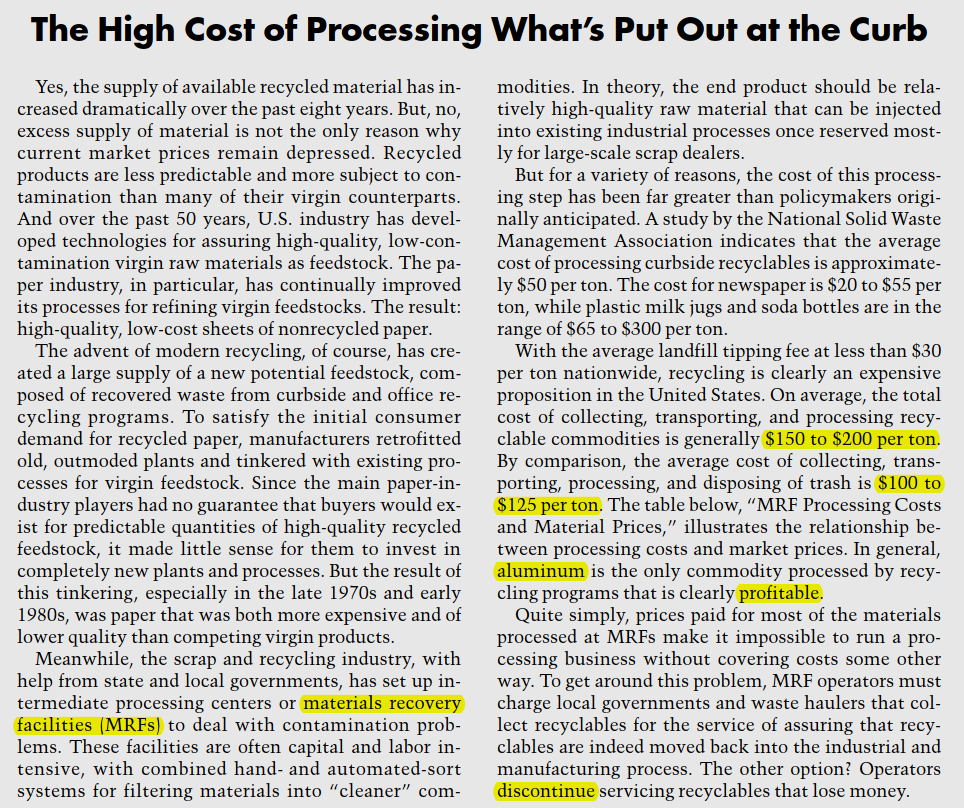 美國英國對待印第安人態度【主題思路】講18世紀歐洲殖民美洲，美國英國對待印第安人態度。美國印第安人的主權問題歐洲人一開始把indian看作sovereign後來不把他當成S但是美利堅人為了，好像是讓歐洲人認為某種campaign是合法的就把indian看作S美國與印第安人簽訂條約，條約使得印第安人有錢【結構】強弱對比（利益驅使）：	英國人變強，不再承認印第安人的主權						美國人變強，承認印第安人的主權，與印第安人簽訂協定客觀結果：這些條約使得有些印第安人變得很有錢【段意】England & Colonies 美洲大陸  sovereign 英國殖民美洲大陸時，對 sovereign的定義：是有power（政治或軍事方面的power）還有一定的territory。一開始呢，歐洲人/英國人承認American Indian有sovereign，尤其是一個叫做Iroquois的部落。但是後來呢english英國人和American Indian的關係變了，伴隨著英國的逐漸強大，歐洲由英國占多數話語權，要super mercy，英國想要完全控制印第安，雖然有L和M兩個科學家堅持印第安人還是有主權的，但主流的英國人的態度（認為印第安人是有主權的）diminish.其實開始有些印第安人的州，他們為這個北美做出的貢獻蠻大的，還舉了個例子。原住民就很悶 開始反抗拉原住民並開始努力engage跟其他歐洲國主權有關的活動讓歐洲人繼續認同他們。然後有個American 的一個派系覺得還是應該和英國簽協議，因為這樣子可以在他們眼皮底下做一些曾經被認為是非法的事情。這樣子協議簽了之後其實是大大的empower了American 派的權利。後來美國和英國鬧翻，美國想要獨立，在American Indian revolution中，重新定義了sovereign，為了證明他們夠legit（為了向歐洲人/英國人證明他們的campaign合法），為了證明印第安人主權的合法性，很多的activist就連接一些 sovereign的部落，鼓勵印第安人和他們簽訂treaty，這使得一些印第安人的influence增加了。最後這些條約使得有些印第安人變得很有錢。（變體：一說是美國政府給印第安部落（好像是）修一個什麼什麼，政府的理由，印第安部落反對，認為政府強行改變他們的生活方式，讓他們交稅什麼的。）第一段：開頭講歐洲人的sovereignty定義，第二段：然後說美洲被殖民，有些部落厲害，更具xxx的定義，是可以認為獨立的。第三段：接著說英國不願意承認印第安人的主權，因為與它自己利益衝突。第四段：結果說後來有個特別厲害的部落為了要建立起AmericanIndiansovereignty的概念，去和別人簽協定。然後美國大革命時許多美國的革命人覺得為了使自己在英國人眼中行事變合法化於是和印第安人簽署了 treaties，承認他們的主權。【題目】1）主旨一個是說文章描述了美國對印第安人主權和英國人對印地安人主權的不同定義，有一個說描述的是英國人對印第安人主權的定義不再適用。。。最後選的那個美國和英國的不同的那個A) 描述美國對印第安人主權和英國人對印地安人主權的不同定義B) 描述英國人對印第安人主權的定義不再適用一個是說文章描述了美國對印第安人主權和英國人對印地安人主權的不同定義，還有一個說描述的是英國人對印第安人主權的定義不再適用2）為什麼英國對於印第安的態度有改變?後來呢英國人和American Indian的關係變了（此處有題）A)因為英國想要完全控制印第安3）有關於連接不同部落的細節題4）作者imply了英國當時對於美國的什麼態度，答案是英國覺得美國不夠legit），5）這些條約最後有什麼影響？很多的activist就鼓勵印第安人和他們簽訂treaty，這使得一些印第安人的influence增加了（此處有題）。答案是使得有些印第安人變得很有錢）。6）有問到原住民的活動對老英來說怎樣7）在American Indian revolution中，為了證明印第安人主權的合法性（此處有題，應該選以前英國人認為他們不合法），8）老英高量 問對他們原住民看法9）然後說美洲被殖民，有些部落厲害，更具xxx的定義，是可以認為獨立的，有題。定位第二段10）結果說後來有個特別厲害的部落為了要建立起AmericanIndiansovereignty的概念，去和別人簽協定，有題。定位第四段。biomark(s)【主題思路】研究地方性疾病學者認為biomark可以判別人群被pollution影響之後患病的情況【結構】提出並反駁傳統觀點：說了這個觀點的原理然後用多種因素（包括自然環境啊飲食結構啊）都可能影響這種患病來反駁該學者的觀點。學者小鎮研究以證明自己的觀點：學者找了一個小鎮，這個小鎮旁邊有污染企業但這個企業會很快被關閉。（控制變數法）然後測量發現企業關閉前出生的小孩相對於企業關閉後出生的小孩有著更高的可能性患有疾病。因此證明了污染企業的存在直接導致了患病。【段意】第一段：有科學家Federick S這個人在研究這個biomarker通過trace這個，可以知道到底哪些有害物質對人體造成哪些影響和病症。然後說這個研究的範圍是limited,因為人身體的變化不光是由外界的pollutant造成的，更多的是飲食，生活習慣，還有其他原因。研究的時候這些原因都是不好排除的。第二段：說Federic終於找到了一個valid的實驗方法。說他們找到一個小城市，這個城市裡has severe air pollution.然後這個城裡的工廠因為污染嚴重所以要關閉了。他們實驗的物件就是那些工廠關閉前2年生出來的小孩子和關閉後生出來的小孩子。研究發現這個biomarker has a higher concentration in blood for those children born before the factory close than the ones born after. 然後說通過trace這些biomarker,有一個有毒物質縮寫是BaP什麼的，發現這個BaP在那些born before the factory close的孩子身上多。 【題目】1）第一題是weaken這個Federic的conclusion.2）為什麼這個實驗有效，就是before-after comparison，當然選項是改寫過的3）如何weaken結論。我選的是，政府出臺了什麼program，所以後來出生的孩子，他們的媽媽在懷孕階段接受了什麼。。。（其實是呼應了第一段講這種方法的爭議的原因）4）下麵哪個選項是imply的。我在兩個選項中糾結了很久，一個是講人發病後可以看出biomarker,一個是biomarker可以prior to ailment5）第二段XX學者的研究為什麼使得BIOMARKER可以有用，因為他們的研究物件是？選項裡面有：A. small city  B. children … 我選的B，因為原文說研究新生兒童受污染之害，可不受DIET和遺傳的影響。6）如果有以下發現，學者們對兒童的BIOMARKER研究的結論就削弱了？我選的是這些受害兒童的父母們體內的污染物含量，在生出孩子之前早就很高了。42.網頁載入速度/網站Delay【主題思路】Download/uploading delay和technology commerce的相關研究【結構】傳統研究：download速度對brand有影響實驗新發現：download速度和人們態度沒有必然聯繫。但反復出現（累積）則會有影響Retailer態度：沒有動力解決網頁問題科學家建議：為了發展電子商務，企業應著手解決download delay的問題【段意】第一段：網頁download的速度是制約電子商務electronic commerce發展的瓶頸，研究認為download對brand有影響，網頁download越慢，人們對這個牌子的印象就越不好，甚至對customers情緒也有影響，會把這個態度轉到零售商那去，很多調查都證明這個了。（一說是在第二段：however,兩個人做實驗有新發現：其實顧客很少把attitude態度carryon 到retailer中）第二段：但是呢，有兩位科學家做了一個實驗說，我們的研究結果不一樣，說LOAD速度和人們的態度沒有必然聯繫，但為什麼和人們的直觀感覺不一樣呢，是因為實驗結果是download對customers的影響(壞印象)是accumulative的，所以一般customers不會有影響。這個發現更趨向于讓商家不重視改善download的速度。但因為這個是cumulated的，如果repeatedly遇到這種狀況就不好了，所以要賣的更好，發展電子商務的話，就必須投資建更好地SERVE。他們建議企業應該著手找尋解決方法，去緩解delay的問題這樣才有好處。這時候SD組合跳出來說很多retailer根本就不覺得是這樣，然後他們不打算利用各種 resource來解決網頁速度問題第三段：雖然delay 一項通常沒有太大問題，但是如果delay 一再重複那麼消費者可能會對retail 有意見，所以呢工廠還是要1  減少每一頁的信息量來提升速度  2或者去提高自己server 的能力什麼的來避免delay【題目】1）這兩位科學家的研究結果能INFER什麼？定位第二段反正就是問最後一句的意思2）作者最support哪一種說法？作者的態度選項有：網速太慢成為企業實現成功的絆腳石；research的結果啥啥。3）這篇文章MAIN IDEA4）第一段有一個empirical高亮，高亮部分起什麼作用，我選是為了更突出後面發現調查結果是與人們一般的觀點大相徑庭的5）infer customer 對delay 態度選的是如果delay 次數太多可能會不高興（選項是關於什麼有delay 會對retail沒有好印象什麼的不選因為第二段說了一般來說是不會的）作者對這個delay的態度lz選的是工廠還是要儘量的減少delay數目6）作者關於retailer說了什麼主要的話：我選的是retailer沒有incentive去改善網頁現狀7）文章中提了什麼內容，選項有A怎麼解決問題loading delay怎樣會造成印象C是不是對一個品牌的影響大過另一些D是不是對一些人的影響大過另一些E忘了8）sever的速度，雖然謠言說download的慢速度已經想像到顧客對retailer的看法，但是一次research卻發現沒什麼關係，但是強調retailer要關注server的速度，但是retailer沒有動力（這一點上有考題43. 女性地位 （高分題）※ 主題：1300-1700女性地位的問題，大部分沒啥變化。小部分變差了。思路：大環境變差了（3個change） → 沒有(3點) → 大環境還是沒變，但是小部分變差了；※	段意：第一段：觀點討論婦女的政治地位沒有變差。一個人有一個理論，說某個年代婦女的政治地位什麼的經歷了從golden 到de...(不好)的一個change。雖然這個理論不是完全沒有被challenge,但是它對人們理解婦女在該段時間地位變化的理解影響很大。但是其實這個理論不完全對的，它誇大了change的效果。首先我們必須承認有三個change的存在（變差的）：1）一些婦女以前從事的工作現在不從事了2）一些婦女的工資低了；3）時間變化；但是，我們也要考慮這三個change的影響範圍：第一持續時間不長；第二隻在部分人當中有這個change；第三這種change要放在長期的環境下綜合各方面因素；第二段：進一步闡述觀點，大體婦女地位沒有變化。小部分變差了。後說，與男人相比，婦女的一些條件確實不如男人什麼的，婦女還是受到了忽視。然後說但是也不能以此說明婦女地位確實不如從前了。。。只是維持原樣，部分變差。※ 題目：1）主題題 我選solve an ambiguity（不確定，不過之前提到：雖然…不過這個theory還是unchanged，總感覺有這麼個ambiguity在…）2）問author對這個時期婦女權益的變化是什麼態度3）談到Short duration高亮，說明什麼：我選：were not significant。4）其中一個題目，說提到持續時間不長的作用是？選了說明這些change的是insignificant的。5）作者認為婦女權益在這個時期究竟發生了哪些變化大部分沒啥變化小部分變差了(760)6）問題：文章第二句話的作用7）以下哪個是學者最可能贊同的經濟泡沫【主題思路】用非理性決策產生市場泡沫反駁市場自我調控的主流觀點【結構】主流觀點：市場自我調控，符合宏觀規律給出理由：買賣雙方調整價格，市場價格穩定反對主流觀點：行為學家提出疑問實驗表明：不同情緒影響人們決策類比到現實：投資偏樂觀，未考慮風險歸納理由：非理性決策導致市場泡沫【段意】第一段：主流觀點(mainstream):觀點:是市場具有自我調控功能,市場價格一般都會遵循宏觀市場學規律（反映產品真實價值）。還講到了經濟泡沫和一個假說理由1)如果資訊都是可得(available)的話,賣家和買家會調整價格。(2)如果沒有不可預見的(unpredictable)因素,市場價格不會有波動第二段：反對主流觀點:Calls the assumption of the hypothesis into question觀點:行為學家反對這種主流的觀點 實驗：行為學家因此做了一個實驗,舉例說在人做決策之前讓這些調查物件(respondents)看不同情緒的臉,happy/anxious/sad/angry,發現看過 happy 臉的人更容易對未來充滿期望,從而更容易做出冒險的決策。然後說古時候的 group xxx(生詞,意思可能是團購?)就是出於這個(這裡有題)類比到現實:分析現在的市場泡沫(market bubble)。因為經濟形勢好, 所以投資者處於一個大家都很樂觀的環境中,因為大家都賺到錢,所以投資者會越來越傾向於投資大眾都認同的項目,而不考慮這個投資是不是冒險的。歸納理由:因為人會因為有非理性的決策(irrational)-追著投資這樣的項目,這樣的決策會導致一迴圈(cycle),導致價格會越來越高,產生市場泡沫(market Bubble)。 說明人的非理性如何產生市場泡沫:【題目】1 主旨題:A:列舉了 various 理論來分析市場 Bubble 產生的原因。但這個 various 理論原文中只有一種......2 作者更可能同意什麼:A:我選了如果沒有 unpredictable 的因素,市場價格也可能會有波動。和 survey 有關,好像是通過 survey 可以推出什麼。脊椎魚【主題思路】水生動物怎麼進化成陸生動物的脊椎魚的起源某種動物(例如無脊椎動物這種專業詞彙)的origin到底是在marine還是freshwater還是在xxx(咸水淡水混合物的術語)【結構】展示研究方法：關於某種水生動物的起源（兩種研究方法）闡述觀點：水生的好處（兩點）修正觀點：有選擇的接受“水生的好處”給出結論：這種動物在marine, 海水淡水混合物, freshwater裡面依次度過【段意】第一段：儘管大家都認同R的觀點起源於marine，但是演化後的似乎更適合在freshwater某種動物的origin在哪裡呢?有兩個方法可以研究，一個是從魚的某個特徵上研究 (這是一個術語，但是意思應該就是下面要討論的內容)，一個就是fossils (好像也bla一些重要內容但是記不住了 )。一個磚家說origin是嚴格的marine. Although化石表明脊椎動物是從海裡進化而來的(另一版本：大家都認同R的觀點起源於marine)，(定位1)但不能解釋為何現代脊椎動物有腎等排鹽器官(定位2);認為“起源於marine”這個說法有問題，脊椎動物可能是從咸淡混合水區域進化而來(作者觀點：從sea到fresh water的，演化後的似乎更適合在freshwater)，即他們認為，最早有一些pre脊椎魚跑到了淡水區，在淡水區，混水區，還有海水區之間亂轉，然後慢慢進化。結尾引出觀點：sea到fresh water不能解釋fish的一些適應陸生的特徵，什麼血壓啦之類的~第二段：水生的兩個好處1，提供食物 2.該環境競爭少，天敵少然而，很多年前，fresh water環境相比現在sterile(這裡提到了coastal sea資源更豐富什麼的)，脊椎動物不可能一開始就生活在淡水裡，更像是從海水逐漸跑到淡水裡去的。淡水產卵，長大了游回大海，這樣既避免了海水裡天敵的侵擾，獲得了淡水情況下穩定的生長環境。解釋從sea 到fresh water來reproduction，然後還有fresh water中的魚晚熟和晚育證明淡水環境有其優勢~~長大後又可以游回大海獲得豐富的資源吧，然後說現在某些地區的某些生物仍然保持了這種習性，所以某生物先在咸淡混合水區域生活，後來才滾到淡水(有題)。第三段：修正第二段的觀點：1. 生水的食物不足以fish吃，除非它們在marine長到足夠大再去適應生水環境 2. 同意第二段的第二個理由眾所周知淡水的營養比海水差，過去的淡水比現在的好些，可是也比海水差。However，pre脊椎魚選擇到淡水區和混水區除了看中了這裡養分也還有一些，最重要是因為淡水區沒有食物，所以沒有那麼多天敵(這裡考到了，說為什麼選擇淡水)。但是也因為淡水養分少，所以很多魚都是選擇在淡水繁殖和養育後代，成年後再回到海水中。這也就是現在還有的回游特性，比如salmon第四段：文章的結論段；最後的結論就是這種動物在marine, 海水淡水混合物, freshwater裡面都度過過。但是好像還是有一個前後順序的【題目】1）主旨題反對舊觀點，好像是refute 問題E:分析all sort of evidence that support the author's hypothesis2）According to 作者，下列有關某M的觀點哪一個是正確的?定位2，某M不能解釋為何現代脊椎動物有腎等排鹽器官。(本月V37狗主確認)3）第二段某句提到食物豐富，說明什麼(原文高亮顯示，不需要定位)證明食物豐富使脊椎動物先生活咸淡混合水區域，後來才進淡水，答案中有after4）第三段前半段提到淡水在P世紀沒有食物，是為什麼? /說為什麼選擇淡水?有關脊椎動物早期把淡水作為繁殖和幼苗成長地點，但我不確定，幾個答案都不可愛，又長，就狠心選了有關繁殖和幼苗成長的答案。5）第一段有個although的轉折句有考到，說雖然最老的脊椎魚化石是在海裡發現的，但是現在的有刺魚大部分都是適應淡水風格的，為什麼/有什麼關係?說明之前說的那個理論不能解釋這個現象6） 高亮第二段首句”以前fresh water比現在更sterile，所以魚更不會從sea到fresh water”作用是什麼?選項：一個是解釋為什麼魚不會sea--fresh;另一個剛好相反，是indicate為什麼它們會;1解釋：狗主猶豫兩個indicate選項，後面一句就是however來解釋會的原因了，所以糊塗了。。。2(V36)解釋：我選的好像是為什麼不會吧。。。。因為後面緊跟著就是however, 來解釋為什麼會，這道題卻是很糾結，兩個選項其實怎麼看都對。。。。3解釋：我選的是說為什麼表明為什麼脊椎魚長大後會在淡水區，感覺這個更符合那段想表達的意思7）那種魚從海水到淡水後怎麼了?改變了習性，去適應淡水的環境。 (V37、V36均確認)因為原文提到，淡水的productivity非常低， 但是還有些魚改到淡水定居，是因為淡水的沒有太多競爭，然後到了淡水後，哪些魚開始形成了適應淡水的習性。超市價格戰【主題思路】兩種商場打折，不同的策略和他們對消費者的影響；【結構】第一種商場：定期部分打折；HILO適合於small basket consumer（常去超市，每次買的不多）第二種商場：天天低價；EDLP（every day low price）適合於large-basket consumer（就是很少去超市，一去就買很多的那種，爺爺奶奶這種）【段落大意】第一段：大部分商家定期打折怎樣怎樣；第一段說普遍採用大減價的策略，定高價，然後打很多折扣(就是不定期的打折)High-Low(先貴後打折)，然後說了這種策略的不妥當之處。因為顧客懷疑它們無端的降低價格，然後再提高以賺取差價。第二段：商家改善做天天低價打折策略；作者提出了說採取另外一種政策，就是始終平價型的,這個策略有個簡稱everyday low price(EDLP)。然後開始論述採取這種策略的好處，很多廠家們採取這種一直低價的方式，顧客們更容易接受這種銷售方式。可以使顧客減少調查哪家折扣更低的時間等等。最後說即便價格不是最低的，顧客也會願意犧牲稍微高一些的價格來換取節省的時間。品質高品質有保障；【題目】1）有題問為什麼選EDLP換取節省時間問題2）哪個選項支援了作者的觀點我選的在採取E策略的超市，通常顧客每次付的錢都很多。這個答案啊應該沒什麼問題3）積分卡怎麼failed to retain customer了？我選的是沒有將積分卡帶來的好處和establish customer loyalty聯繫起來4）下列那種做法最符合最後一段作者的觀點 選的是超市應該provide a wide range of high quality products and exclusive..的一種cheese5）主旨 provide an alternative6）畫線部分many retailers都採取這樣的策略，問如何削弱（不能節省時間或者別的缺陷）7）一個新的方案背景【備註】1）大籃子和小籃子大籃子：購物頻率低，每次買很多品類的商品，價格不太敏感，他們被EDLR的商店所吸引。小籃子：購物頻率高，價格敏感，他們發現某個商品最近比較貴，就不會買，因為他們過幾天還會來商店，他們被HILO吸引。   2）注意文章會用新背景知識來考察你選擇用什麼籃子；【背景】Pricing strategy that promises consumers the lowest available price without coupon clipping, waiting for discount promotions, or comparison shopping; also called value pricing. EDLP saves retailers the time and expense of periodic price markdowns, saves manufacturers the cost of distributing and processing coupons, and is believed to generate shopper loyalty. A manufacturer's successful EDLP wholesale pricing strategy may reduce volatility in production and shipping quantities and decrease the number of time-degraded product units that consumers receive. EDLP has been championed by Wal-Mart and Procter & Gamble. In recent years, other marketers have dropped EDLP in favor of more traditional strategies, believing that consumers are more motivated by temporary markdowns and coupon savings. To be successful, EDLP requires every day low costs in line with the pricingEDLP是每日低價的英文簡拼（every day low price，簡拼為EDLP），其含義是門店以每天低價出售所有的商品項目，而不是採用定期少數的商品低價出售的原則。另外還有一種與之相應的定價方法是EDFP+，它是每日合理加價的簡拼（every day fair pricing plus，簡拼為EDFP＋）。以上是兩種比較常見，也是最為主要的超市定價方法在日常的經營管理當中，由於EDLP能夠平抑一定的顧客消費需求曲線，進而使日常銷售分析預測的準確性大大提高，避免了商品的脫銷現象的產生，同時，EDLP使門店的銷售人員不用疲于變更商品的促銷廣告，減少門店更換商品標籤和處理這些大量需求所必須增加的額外的人工費用，而使其有時間去幫助顧客購物，有利於進一步改善門店的銷售狀況；另外隨著門店的斷貨率的降低，也必然將會吸引和穩定了自己的目標顧客群體在門店的購物行為；　　在公司的管理費用上，由於EDLP的定價行為減少了公司每期的特價宣傳費用，包括DM宣傳刊物的費用，新聞傳媒的廣告費用等。據1987年美國的《廣告時代》雜誌（Advertising Age）第9和11期的資料反映，同期內，沃爾瑪在媒體廣告上花的費用不到銷售額的1％，而凱馬特（K－mart）商店則為2。5％。　　從便利性上看，因為EDLP策略下的商品價格比較固定，銷售商品目錄不容易過時，可以長期使用，為顧客的購物提供了儘量多的方便，有利於穩定商場的固定顧客群體。例如：著名的丹麥宜家家居中心（IKEA），其產品的特價目錄會保持長達一年之久，這樣，顧客就可以在自己方便的任何時候，隨時光臨門店購買自己的所需之物，並且不用等門店打折銷售，看商家的日程表安排自己的購物時間。　　從門店的商品庫存管理上看，穩定的商品銷售可以更加有效的控制門店的商品存量，降低商品的安全庫存量，加快商品的庫存周轉率，避免了商品的滯壓現象的產生，進而有效的減少了企業的費用開支。美國女性陶瓷藝術家【主題思路】某個在陶瓷上有建樹的美國女博物館展覽家，她專門負責展會的設計安排，她讓世界瞭解了美國的陶瓷藝術，但是人們常常忽略她的貢獻。【結構】歷史悖論：OM為美國陶瓷藝術走向世界貢獻大，但被忽視解釋原因：她本身不是CREATER，只是CURATOR，且不會PROMOTE HERSELF舉例：	橫向比較：舉例其他幾個藝術家		縱向比較：某年她辦展被拒；某年提建議被拒總結：OM推動藝術説明其他同行推廣產品，使這個藝術派別在美國有一席之地。【段落大意】美國女陶瓷藝術家OM通過在全球促進陶瓷展覽的方式為美國陶瓷技術的國際發展做出了卓越貢獻。但是她並沒有被歷史過多記載。因為博物館,展覽館普遍更追捧有重要作品的陶瓷藝術家。1979年左右,大家都在關注這門藝術偏artistic和 creative方向的人(意思就是都在記載那些藝術家們), 列舉了幾個人名。而這位美國的女陶瓷藝術家其本身是不製作陶瓷的,她只是一個策展人organizer/curator, 不是creator, 且不會promote herself, 這造成了她沒什麼名氣,但是她還是奮鬥在第一線。補充一點是說了她在1989年（一說是1959左右）提出辦一個展覽,但是被拒絕了,從側面體現出當時對curator的不重視。又舉了一個例子,她某年提出的一個什麼建議被拒絕了,這也應該是她沒有那麼有名的原因。第一段：介紹美國這個女博物館展覽家有個叫OM的女性陶瓷工作者把美國陶瓷帶向世界，在美國陶瓷歷史上扮演著很重要的角色。但是她的姓名卻很少被記載。在1989年之前她還是很經常的出現在ceramic領域，但是在1989年的一個陶瓷藝術展覽上，她的名字只是稍微提了一下。1989年後，這個ceramic變得比較被大眾熟知之後，反而提到她只是一筆帶過。第二段：這個美國什麼女博物館展覽家沒被重視講原因，當時被重視的陶瓷藝術家都是自己是creator的，並且作品在世界範圍帶來很大經濟利益的那些人。而這個人不是，她只是工作人員curator，沒多少作品流於後世，還經常不出現在展覽上。為什麼會這樣呢？作者說即使給她機會讓她promote herself也是不可能的，說她本來就不是一個ceramic creater還是什麼的，她不會promote herself。然後做了個對比，說要數作品應當數XX和YY這兩個人，而且他們是會promotethemselves的。其他同行是藝術家，OM雖然也是藝術家，但她更多的是選擇做organizer、（共3個詞，即三種工作）和facilitator。第三段：（一說是她被重視了）總結了下，講她沒名氣，因而發起推廣一個exhibition被拒絕，最後在19xx年被取消第四段：說OM推動藝術説明其他同行推廣產品，使這個藝術派別在美國有一席之地。
【題目】1）問為什麼她的作品這麼少？定位第四段2）這位女陶瓷藝術家的主要貢獻是什麼。她對這門藝術有什麼作用? 定位文中第一段,選讓美國的陶瓷展品走向了世界。把這門藝術從美國帶向了世界3）問1989年大家重視什麼樣的人，我定位到lucrative這個詞，所以就選了commercial interest這個選項4）主旨題解釋為什麼她貢獻那麼大,但記載很少。我選的是為什麼在1989年之後大家就不重視這個女館長了5）為什麼1989年的時候她不再被人們重視。因為大家追捧有成功作品的陶瓷藝術家。6）叫OM的 ceramic的展商藝術家 為什麼1980/1989後就銷聲匿跡了
一個A開頭的女藝術家,對當時他們國家的藝術品什麼的有很大影響,促進了它的國際化7）這兩個作品用來做對比的，被highlight了出題問提這兩個人的作用目的是什麼，定位第二段我選和OM做對比。8）問的就是這個人為什麼沒出名？定位第三段48.聲音和感受【主題思路】討論了感官和發音的聯繫【段落大意】P1：一個實驗：發音vs味道語言中有些聲音是instinct。好像是說語言的源頭是一樣的。做了一個實驗：一組人嘗甜的東西，讓他們用電腦類比聲音形容，他們都會選擇舌頭前伸的發音；嘗酸的，會舌頭後伸/吃甜和吃苦的舌頭位置會不同（這裡有題，①問作者怎麼反駁這個evidence的，②問說這個experiment可能的doubt在哪裡）最後的結論是：當被試發長音節的時候會下意識的把其和酸味聯繫在一起，而短音節則會和甜味。P2：引申實驗：英國人發音後來引申了幾個實驗，是這個理論的應用，講聽到音猜意思比直接看著單詞猜外國語言詞彙的意思更容易。/英國人根據m,n,f之類的音節能猜到日本人說什麼意思，因此可以有助於學外語。（這段有兩個單詞用引號引起來了）P3：發音對學習的影響&聯繫說什麼發音什麼association的。解釋說一開始有語言的時候就要用那種讓大家能感受到的音。/通常的語言學習是通過已知的詞理解新的詞。這個沒法應用到剛出生的小孩，然後講了感覺對語言學習的影響/這種語言和感官聯繫的發現可以説明學習母語和新語言。（*第三段說的有點亂，明白大體意思就行）【題目】Q1：第一個實驗的結果如何削弱？實驗者沒發現苦味和所有發音都可以聯繫。Q2：第二段實驗表明？Q3：第三段的寫作目的？ 我選的是解釋了實驗並提及此發現可能的應用/為了說明語言在人類文明才起初是一致的，而沒選A為了說明這種語言和聲音的現象。（*支持前者）Q4：提到了哪個例子用來說明主旨的？我選的是日本小孩學什麼的那個。Q5：主旨題。（*2個實驗講述發音和感官的聯繫，並且提出應用的方向。）Q6：有一到題是說實驗中牽涉下列中的哪個？A.computer 的一個 B.made_up word，C.好像是什麼日本怎麼怎麼，其他兩個忘記。詞彙：association 聯繫；instinct 本能，直覺；舌頭 tongue；vowel 母音。49.碳排放權【主題思路】作者認為徵稅好過碳排放權【結構】提出現象 → 存在問題 → 國家干涉【段落大意】第一段： 碳排放減少重要。節能即可。節能減少排碳，並且省點；現在reduction of carbon已經成為全很重要的issue（提出現象），很多措施都能夠節能減排，低碳是可以避免地球變暖，比如把一種light換成節能light，就能夠節省很多能源。有些專家在研究對碳排放收取一定tax能否改善企業的排碳量。在這個過程裡，他們發現即使不對排碳收tax，如果公司採用某些節能措施後，本身就可以為這些公司省錢。但是很多公司沒這麼做。作者推斷說是因為公司怕麻煩或者費用很高。專家說其實不是的，雖然說換燈需要費用，但是它節約的電費完全可以支付，換燈的成本很低而且公司第二年就能收回成本。比如用某個螢光燈，雖然要花一點錢，但一年內就可以把成本收回來，但是這些公司仍然不採用節能措施。第二段：公司不願意換燈，沒有意識到重要性。國家應該出臺強制政策。為什麼公司還是不願意換燈呢（解釋現象）？專家認為這些公司的決定是由於他們的不理性，公司根本沒有認真的計算採用節能措施能省多少錢。公司之所以沒這麼做是因為公司根本沒有意識到這樣可以節省成本，也沒計算過。（因為這個換燈是否合理是要公司自己去計算成本收益比的，而公司往往不會去做成本收益分析，所以不會改進，他們根本沒有節能減排的意識換了節能燈save large amount of money and the effect is maximized.）。因此國家應出臺一些政策。其中提到了要征tax，還說政府要通過強制措施。第三段：稅收可以減排但不能控制節能。節能要被國家大力推行；國家如果建立控制排碳的標準，似乎是有用的（提出解決方案），但是tax on the carbon emission 並不能讓公司改裝節能燈。反而，Government-regulated standard is a possible way to solve the problem. 儘管economist 認為市場應由companies 本身來決定，government 不應該通過行政手段去影響公司。但大部分政治家都懶得干涉企業的行為，因為經濟學家的研究表明企業管理者本身比誰都清楚怎樣提高自身效率。最後總結說這個節能減排是利國利民的事情，所以國家還是應該干涉，因為這不僅concern了private good/interests，還concern了public good/interests，應該大力推進，因為這個涉及到地球的生存變暖之類的大事。【題目】1） 主題題，2） 然後問題裡有一個問public good是指什麼A2 decrease carbon emission that causes global warming?3） 問到了第三段的function。 A3: Propose a solution to the problem.4） 政府的政策干預為什麼不好（分清楚是問tax 不好or government-regulated standard不好）5） 為什麼要換節能燈？A5 Meet government environment standard，減少排碳量Piecemeal ads.競爭性廣告【主題思路】Piecemeal廣告看似與競爭產品比較，實則易誤導消費者。並解釋其原因。【文章結構】現象：廣告方法-與競爭者產品從相似維度比較除高低後果：誤導消費者-比較好的就是好的，其實可能只比最差的強一點解釋原因：1.消費者信任廣告       2. 懷疑需要付出代價去證實       3. 只要不是廣告明顯不討喜，人們還是容易被欺騙【段落大意】第一段：舊觀點競爭性廣告好; In piecemeal ad, sponsor products is compared to competitor products in one dimension, 這樣說吧，就是說在這中廣告方法中，廣告得產品得一個方面用來和某個競爭者產品得一個方面比較(當然是比他好了)，另一個方面拿來和另外一家競爭者得產品得同一方面比較(當然也是更好)，等等得，這樣消費者就會存在被誤導得風險，以為這家公司得產品各個方面都很出色，其實呢，這家公司得產品可能在某個方面只是排倒數第二，就是說只比廣告中比得那個競爭者強。 第二段：競爭性廣告存在的問題; 說這些商業廣告(message)如果故意這樣設計，那麼消費者就極大得可能被欺騙(deception), 作者說明了三個原因：1： there are strong conventions that govern communication. 就是說我門平時交流總是下意識認為對方說得是真得，不會存在故意欺騙，所以在這中情況下，除非被有意引導去進行質疑，消費者通常也會相信廣告中說得東東了。 2：人們得cognitive system 也自然得認為收到得資訊是veridical，Disbelief requires a subsequent and deliberate effort(這句話得意思是說要去懷疑這些資訊需要額外得努力，迫使自己去思考，我想哈!!!)3：(這裡有兩道題，注意)首先是個轉折，說even when the normal conventions are abandoned and one deliberately attempts to assess the veracity of a statement. 研究人員發現人們還是會被這個破廣告欺騙，最後一句是consumer可能只有在這個廣告有明顯infavorable的時候才會覺得這個廣告有問題【問題】1）  (這裡有兩道題，說作者SUGGEST什麼)首先是個轉折，說even when the normal conventions are abandoned and one deliberately attempts to assess the veracity of a statement.2）  consumer即使在提前培訓過的情況下還是有可能認為這個廣告是正確的(這兒有題)定位第二段51.護士短缺【主題思路】駁斥護士短缺的形象是不正確的【結構】第一段：提出nursing shortage in unite states的一個原因（insurance policy），並被駁斥；第二段：提出nursing shortage in unite states的另一個原因（婦女職業選擇多樣化），並駁斥；【段落大意】第一段：提出nursing shortage in unite states的一個原因，並被駁斥。insurance policy的調整導致了license護士的減少，因此醫院雇傭沒有license的人做護士。隨著medical errors增多和home care需求的增加，醫院逐漸意識到license護士的重要性，但是為時已晚，由於醫院長時期不願意雇傭licensed nurses，年輕人已不再熱衷於去護士學校了/此時年輕人已經不願意從事護士職業，導致護士短缺。Even though 加拿大的insurance policy與美國的不同，但是護士短缺是國際化問題。所以護士短缺是international的問題。保險制定基於的經濟體制是不一樣。因此上述原因沒有考慮international的情況，不成立。第二段：提出nursing shortage in unite states的另一個原因，並被駁斥+結論。以前婦女是護士的主要來源，婦女職業選擇多樣化導致選擇護士這個傳統女性職業的人數減少（大家都去幹一些賺錢多的行業了），最終導致了美國護士短缺。但是教師等婦女從事比較多的行業，沒有出現像護士短缺的情況，而且護士賺得比教師多，所以這個原因也不成立。結論: 護士短缺是既定事實，但是原因未知。【題目】1）主旨題：【本月答案】對一個現象的解釋都是不正確的。/反對一個事件的可能解釋。（640）【考古答案】some explanations of a problem and indicate their flaws.2） 為什麼提到加拿大等國家？（可秒選）選了說明其他國家不能用保險理由來解釋。（640）還有一個選項說美國是一個特例。3）教師teacher的例子是為了證明什麼？（可秒選）【本月答案】反對P2提到的原因。/其他行業的婦女沒有出現短缺現象。（640）4）Hospital use these illegal nurse in order to :lower cost. （from考古）【備註】 1）我沒看出P1的反駁有兩個版本啊？就是說護士資源的缺乏是international的，所以別的國家有不同的insurance policy還是護士不夠。那美國有licence的護士資源不夠就是國際趨勢，跟他們國家的政策沒有什麼關係。2）第二段還是說那就是人們的選擇多了，不幹這傳統意義上的婦女工作了。不過teacher也沒少啊，teacher掙錢還不如護士呢，都是傳統婦女職業。所以也不是這個咯。 2）背景參考：我去網上搜了一下，美國跟加拿大，英國的醫療政策，他們的政策是不同的：美國貴，導致大家看不起病，而加拿大跟英國兩國看病都很便宜。52.納米科技【本月原始】mtreeeeay另外一篇是講納米科技，第一段介紹了一下納米科技的背景（這裡有題，類比這一段和一本書的開頭的內容），第二段就講這個有人說這個東西對土壤啥的有害，然後一個科學家就做了實驗，如果對土壤有害的話，土壤裡的各個因素都會有變化（具體文章有講），然後發現土壤並沒有什麼變化。然後就說，這個東西對土壤沒什麼害處，只是因為他在外部條件下和別的什麼作用就有害了。（我說的有點亂，但是文章很好理解 也很容易定位 大家看看考古吧）【考古】【本月原始】小蘑菇lara第一段實在沒看懂也記不得了，第二段說了一個足球形狀的晶體，在實驗室環境下有毒，但是放在自然環境中，其實毒性會被綜合 考了一個類比題竟然是wine中那個能引發過敏的sufflie，看到的時候構築很懵，想說文章和wine沒半毛錢關係，後來發現是類比題53.pluto密度【主題思路】冥王星按新標準不算行星了， 1978年發行冥王星和其衛星，其密度和之前推算的不一樣。【結構】重新定義：冥王星按新標準不算行星繼續解釋變化：冥王星的表面是由什麼組成，用密度推算拿不同行星的密度比較（以前的研究：離太遠越遠的行星密度越低）總結：冥王星的組成及成因【段意】講行星劃分的新標準blabla，冥王星按照新標準不算行星了，為啥？因為一個特殊概念（KBO?）有好幾個比冥王星大，而且新標準規定行星必須比它軌道上的所有東西品質都大，冥王星不是這樣。講galaxity的品質應該是越來越少的，但是其實因為有黑洞的存在，品質的變化和科學家分析的不一樣.說1978年發現了冥王星的伴星卡戎，由此得出冥王星的密度和之前想像推算的不一樣。最開始因為冥王星的表面挖掘出來都是液態甲烷，所以科學家認為它的密度很小，然而現在發現它的密度有water的兩倍。然後還說了一堆太陽系其他星球的密度blabla，我記得的資料好像是水的5-6倍。第一段：說1978年發現了Pluto 有個衛星叫charon。先介紹了pluto是什麼（冥王星），（有說原來是行星後來被定為為矮行星，降級了？一說是之前定義為恒星該定義為行星）然後講準確測量了它們的直徑diameter。說這個發現可以推算出p和c的體積和mass，再通過distance得出他們的density。（發現算得的結果比水要輕。其實Pluto上有frozen methnal，所以計算不對。一說是人們以前認為它基本全是frozen methnal 和water，因為frozen methnal很輕，所以通過這個方法得到的density很奇怪。），進而可知它的composition。這個發現讓大家對Pluto 的 density產生了不一樣的理解（然後大概講了本來以為很輕，但是測出來密度是水的2倍）。然而，然後舉例其他太陽系中的星體，離太陽越遠，density應該越小，舉例離太陽最近的4個星球，它們的密度怎麼大，好像說了他們是rock core，然後還提到了木星Jupiter和土星Saturn的密度就相對小了，變成3/4，按這樣的情況，冥王星密度應該不超過1/2水才對。第二段：繼續解釋這個理解的變化：通過第一段的推算Pluto的density是water的兩倍，這個結果使科學家很驚訝。 一個原因是考慮到以前認為 p的表面都是固體甲烷 但是甲烷的密度很低 很輕，全是甲烷密度只有水的一半多一點。科學家以為pluto全是這東西，因此密度應該比水還要輕，現在居然比水重。第二個原因拿了很多星星的密度來比，在太陽系中density與行星到太陽的距離是成比例的。因為以前的研究發現離太陽越遠的行星密度越低。然後講了除了inner 行星以外一些星星的密度 一些行星如木星火星等密度是2-3倍的水，又說某些行星都是石頭組成密度有四五倍水。最後講了一些衛星的密度。舉個例子：Saturn的密度在3倍的水密度以上好像是，jupiter的密度跟水差不多，就是1. 在這個行星上發現了pure ice。第三段：是總結，這個disparity讓大家對Pluto composition的理解變化了，原來以為Pluto是由甲烷組成的，但是這個difference證明了Pluto只少3/4是石頭，剩下的1/3是甲烷。最後說pluto最裡面是石頭core，然後外面是固體水，再外面trapped 固體甲烷。講了科學家推測pluto為什麼會有這麼奇怪的資料，可能是因為離太陽遠了所以甲烷汽化了還是什麼的了，rock往星球的核心沉了【題目】1）裡面的learned在涉及一個選項講的是在幾幾年才知道P有c 定位第一段2）準確測量涉及了一個選項 定位第一段3）衛星的密度比較有題 定位第二段4）問第三段的作用，A是說summarize 前兩段內容，C是說argue了一個old view應該被新的替代5）問寫C星有什麼用？定位第一段6）第二段有細節題，問下面那個選項是正確的（具體狗主不記得了）7）有高亮部分在第一段的最後。問的是作用以及對這段話的理解。8）問了第一段的發現的態度，狗主從oddly推的，surprisely什麼的9）有提到Jupiter的衛星密度是水的多少倍，好像還有個另外的衛星是水的差不多，然後問題問到pluto的密度範圍跟這幾個星球比10）說1978年發現了Pluto（有考題，這個Pluto原來大家認為是planet但是現在把它更正成dwarf11）有個衛星叫c。（這個句子有考題，作者同意以下哪個觀點：until1978才發現c，這句子很長，中間是個插入語修飾Pluto，但是千萬要把主幹讀出來！12）Saturn的密度在3倍的水密度以上好像是，jupiter的密度跟水差不多，就是1.（這個例子有考題，定位第二段一定要記住這個interval，答案就是Pluto的密度在他倆之間）13）講了測了p的密度 大致是水的兩倍 這個結果使科學家很驚訝 定位第二段驚訝後面有題